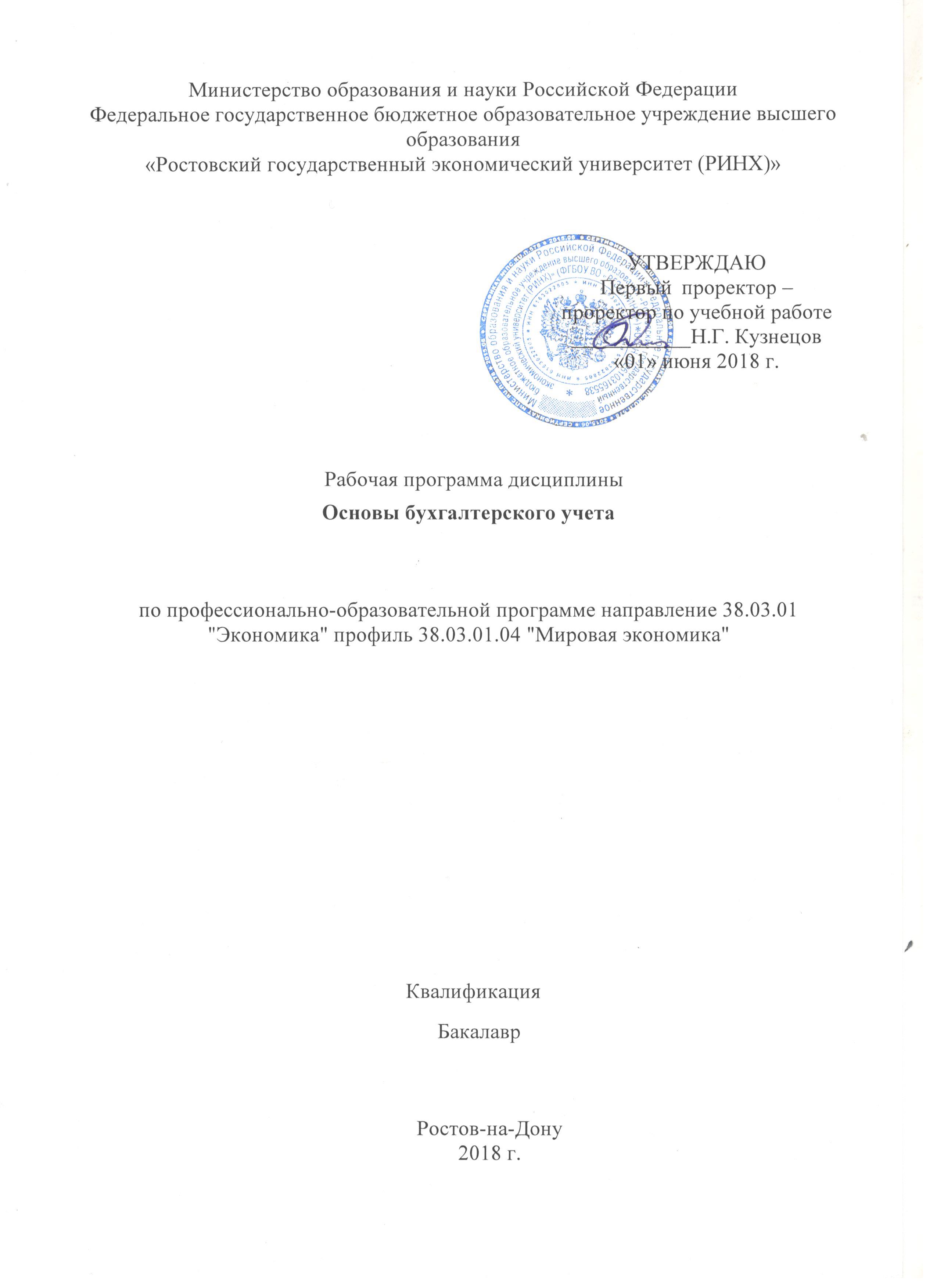 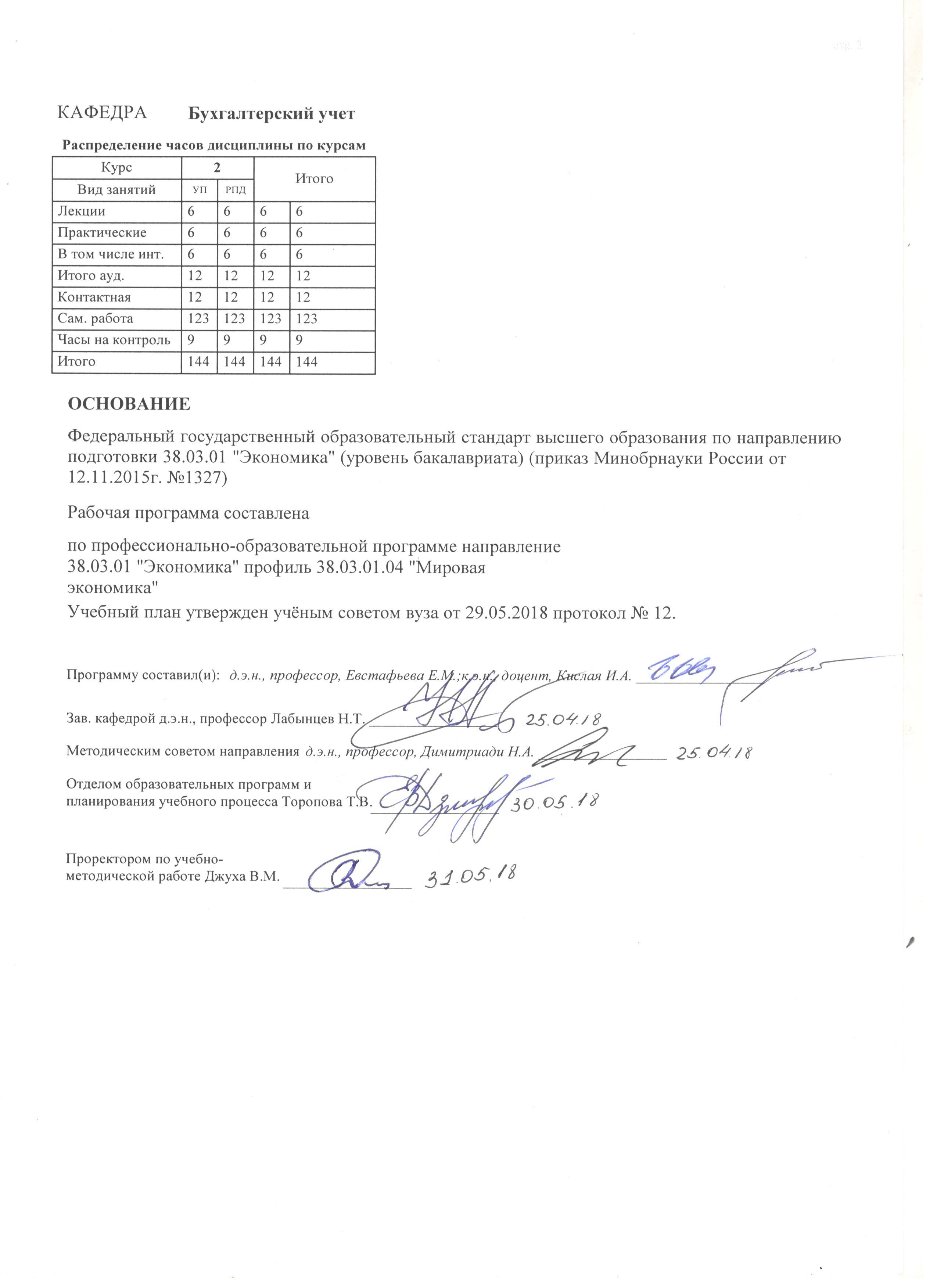 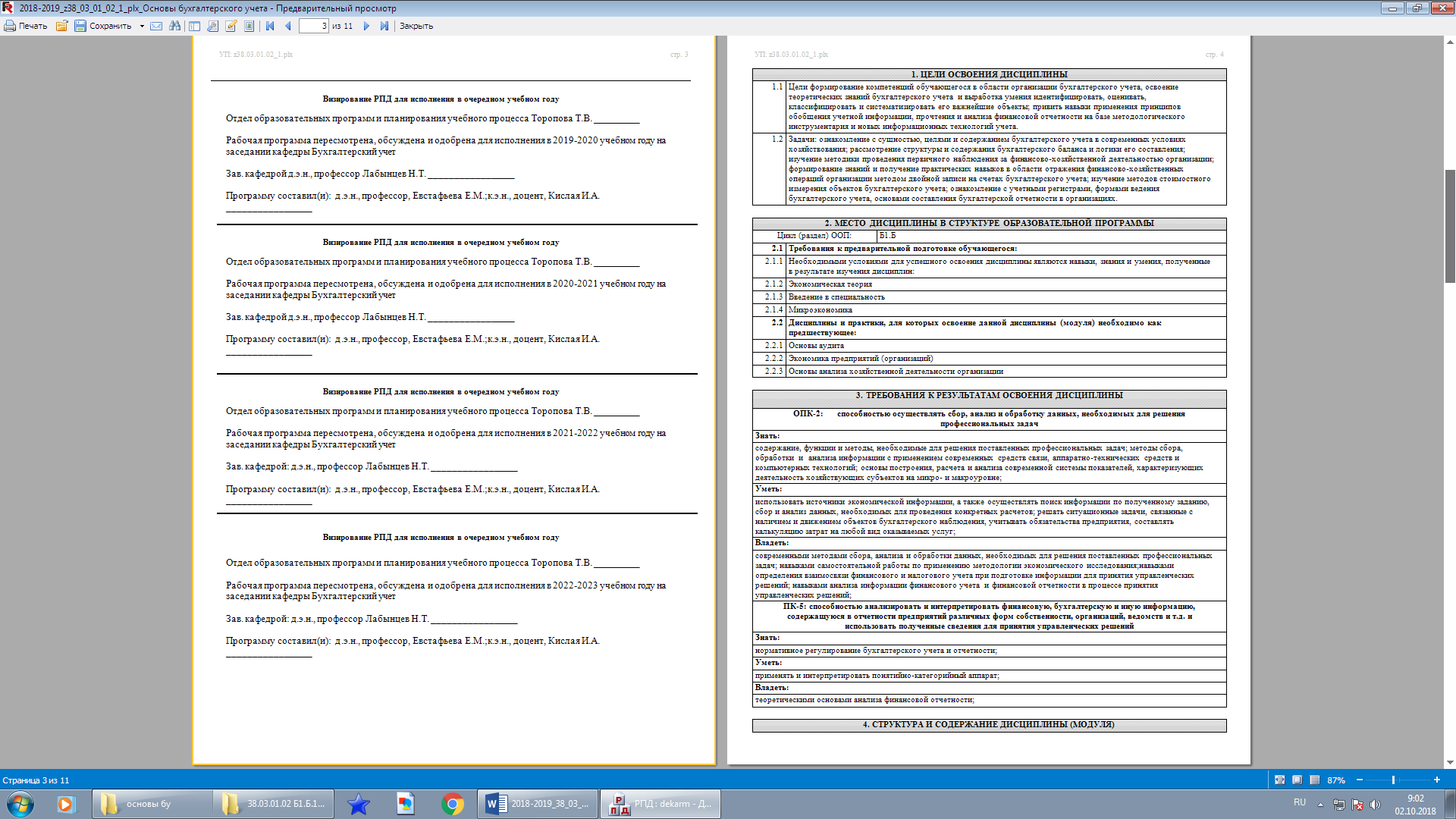 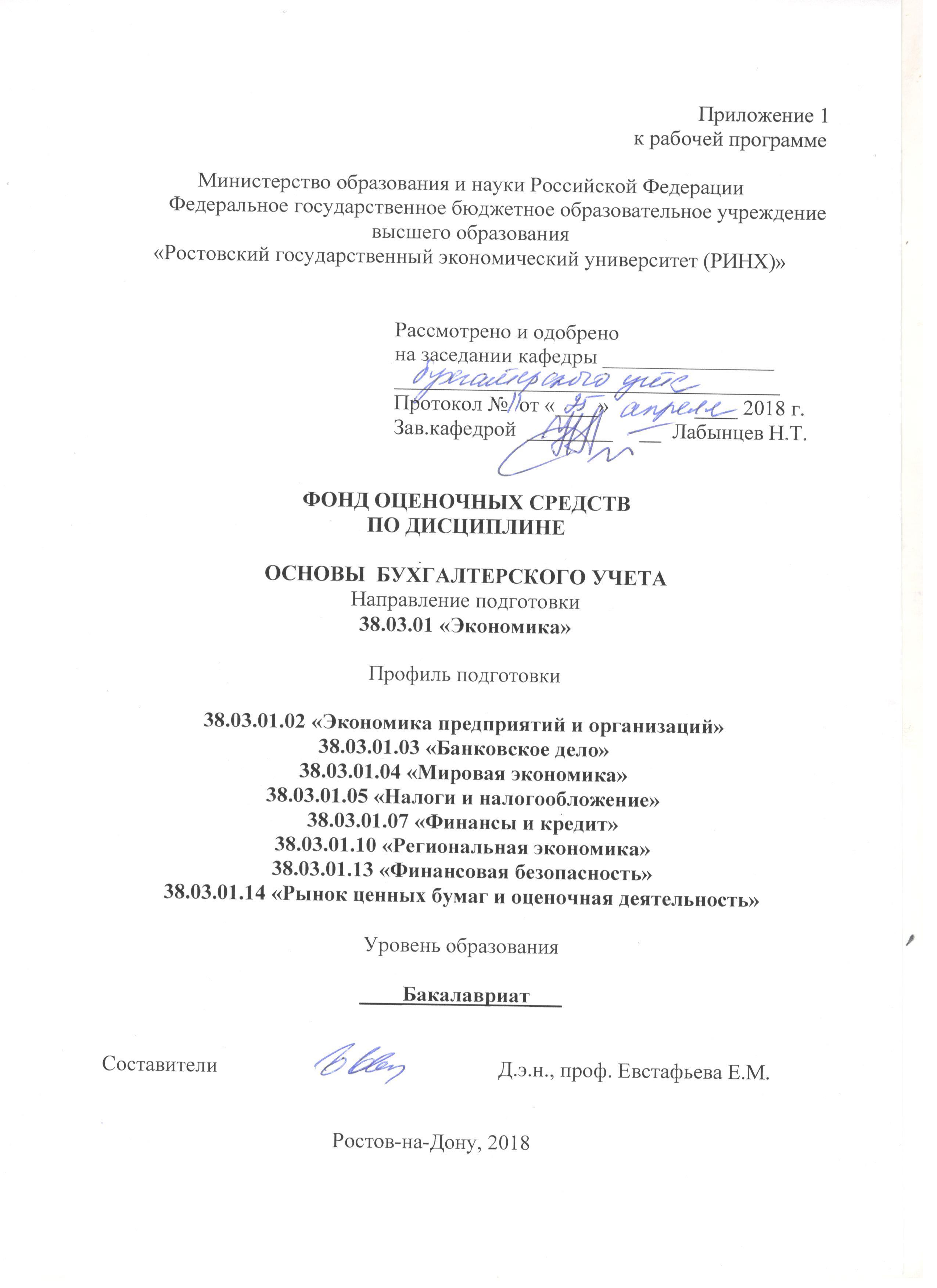 Оглавление1 Перечень компетенций с указанием этапов их формирования в процессе освоения образовательной программы	32 Описание показателей и критериев оценивания компетенций на различных этапах их формирования, описание шкал оценивания	33 Типовые контрольные задания или иные материалы, необходимые для оценки знаний, умений, навыков и (или) опыта деятельности, характеризующих этапы формирования компетенций в процессе освоения образовательной программы	84 Методические материалы, определяющие процедуры оценивания знаний, умений, навыков и (или) опыта деятельности, характеризующих этапы формирования компетенций          221. Перечень компетенций с  с указанием этапов их формирования в процессе освоения образовательной программыПеречень компетенций с указанием этапов их формирования представлен в п. 3. «Требования к результатам освоения дисциплины» рабочей программы дисциплины. 2 Описание показателей и критериев оценивания компетенций на различных этапах их формирования, описание шкал оценивания  2.1 Показатели и критерии оценивания компетенцийО-опрос, СЗ-ситуационное задание, Т-тест, Р-реферат, С-собеседование.2.2 Шкалы оценивания:   Текущий контроль успеваемости и промежуточная аттестация осуществляется в рамках накопительной балльно-рейтинговой системы в 100-балльной шкале.В приведенной выше таблице указаны максимально возможные баллы, которые студент может получить по каждому виду учебной работы. Преподаватель выставляет баллы в соответствии с уровнем освоения студентом каждого вида работ. 1. Лекции. Студенту зачисляется 0,5 балла (максимально 9 баллов по результатам двух контрольных точек) за посещение каждой лекции в случае внимательного прослушивания излагаемого материала, ведения соответствующих записей и надлежащем поведении. Балл может быть снижен по усмотрению преподавателя, если студент не слушает лектора, не ведет записей и/или мешает другим слушателям воспринимать лекцию. 2. Семинары и практические занятия. Студенту зачисляется 0,5 балла (максимально 9 баллов по результатам двух контрольных точек) за посещение каждого занятия в том случае, если он посетил занятие и активно работал на нем (ответ на вопрос, решение задач и т.п.). Балл снижается по усмотрению преподавателя, если студент не выполняет указанных условий.3. Самостоятельная работа предполагает освоение студентом отдельных теоретических вопросов по изучаемым темам. Преподаватель указывает источники для изучения  и проверяет степень усвоения материала по качеству рефератов (по выбору студента). Число баллов в этом случае зависит от качества работы студента (максимально 42 баллов по результатам двух контрольных точек). Кроме того, на дату контрольной точки студент предоставляет отчет по практическим занятиям, (форма отчета – на усмотрение преподавателя), максимальная оценка за отчет – 10 баллов (максимально 10 баллов по результатам двух контрольных точек).4. Тестирование студентов проводится после изучения каждого модуля. По желанию студента тестирование может быть заменено написанием контрольной работы (сочетает ответы на теоретические вопросы и решение задач). Максимальная оценка при всех верных ответах по вопросам теста или контрольной работы каждого модуля – 20 баллов. Оценка снижается по мере роста числа ошибочных ответов (максимально 40 баллов по результатам двух контрольных точек).Путем суммирования баллов контрольных точек формируется общее число баллов текущей аттестации. Таким образом, получая текущие оценки, студент может набрать максимально 100 баллов. Студент, набравший количество баллов, соответствующее оценке «удовлетворительно», «хорошо» от экзамена освобождается, получив автоматически данную оценку. Оценку «отлично» необходимо подтвердить, явившись а экзамен. Внимание! Если студента не устраивает балльная оценка, полученная по итогам учёта текущей успеваемости, он имеет право отказаться от неё и попробовать повысить балл посредством сдачи экзамена как формы промежуточной аттестации. В этом случае студент может заработать до 100 баллов при верных ответах на все вопросы экзаменационного задания. Оценка, полученная по текущей успеваемости при этом не включается в итоговое число баллов, но допуск к экзамену получают только студенты, набравшие не менее 50 баллов по текущей аттестации.Внимание! Если студент имеет право свободного посещения занятий или занимается по индивидуальному плану обучения, то процедура текущей и промежуточной оценки усвоения им дисциплины должна быть уточнена и обязательно согласована с преподавателем и деканатом.Критерии оценивания промежуточной аттестации по 100-балльной шкале:- 84-100 баллов (оценка «отлично») - изложенный материал фактически верен, наличие глубоких исчерпывающих знаний в объеме пройденной программы дисциплины в соответствии с поставленными программой курса целями и задачами обучения; правильные, уверенные действия по применению полученных знаний на практике, грамотное и логически стройное изложение материала при ответе, усвоение основной и знакомство с дополнительной литературой;- 67-83 баллов (оценка «хорошо») - наличие твердых и достаточно полных знаний в объеме пройденной программы дисциплины в соответствии с целями обучения, правильные действия по применению знаний на практике, четкое изложение материала, допускаются отдельные логические и стилистические погрешности, обучающийся  усвоил основную литературу, рекомендованную в рабочей программе дисциплины;- 50-66 баллов (оценка удовлетворительно) - наличие твердых знаний в объеме пройденного курса в соответствии с целями обучения, изложение ответов с отдельными ошибками, уверенно исправленными после дополнительных вопросов; правильные в целом действия по применению знаний на практике;- 0-49 баллов (оценка неудовлетворительно) - ответы не связаны с вопросами, наличие грубых ошибок в ответе, непонимание сущности излагаемого вопроса, неумение применять знания на практике, неуверенность и неточность ответов на дополнительные и наводящие вопросы».3. Типовые контрольные задания или иные материалы, необходимые для оценки знаний, умений, навыков и (или) опыта деятельности, характеризующих этапы формирования компетенций в процессе освоения образовательной программыМинистерство образования и науки Российской ФедерацииФедеральное государственное бюджетное образовательное учреждение высшего образования«Ростовский государственный экономический университет (РИНХ)»Кафедра бухгалтерского учетаВопросы к экзаменупо дисциплине   «Основы бухгалтерского учета»Концепция бухгалтерского учета в рыночных условиях РФ (цель, задачи и принципы организации учета).Содержание, критерии и оценка активов, обязательств, доходов и расходов, исходя из Концепции учета РФ, в рыночных условиях хозяйствования.Цели, задачи и основные направления программы реформирования российского учета в соответствии с МСФО (Международные стандарты финансовой отчетности).Роль и значение учета в системе управления.Система нормативного регулирования бухгалтерского учета и отчетности в РФ.Назначение, задачи и требования, предъявляемые к бухучету, согласно «Закона о бухгалтерском учете в РФ».Основные принципы учета, используемые в международной и российской учетной практике.Виды учета – оперативный, бухгалтерский и статистический: их назначение, цели и область применения.Учетная политика предприятия, ее назначение и требования, предъявляемые к ней.Правила, используемые при формировании Учетной политики предприятия и способы учета, подлежащие раскрытию в ней.Права и обязанности главного бухгалтера на предприятии.Объекты бухгалтерского учета и оценка средств хозяйства, исходя из «Закона о бухгалтерском учете РФ».Информационное, методическое и методологическое обеспечение бухгалтерского учета.Основные трактовки предмета и метода бухгалтерского учета в экономической литературе.Основные группировки, используемые в экономической классификации средств хозяйства.Составные элементы (приемы) метода бухгалтерского учета и их взаимосвязь.Сущность метода балансового обобщения экономической информации. Строение бухгалтерского баланса: части, разделы, статьи и балансовые уравнения.Назначение бухгалтерского баланса. Основные концепции, лежащие в основе отражения балансовой информации.Информационное содержание бухгалтерского баланса и его аналитические возможности.Основные виды и разновидности бухгалтерских балансов, используемых в рыночной экономике.Типы изменения баланса под влиянием хозяйственных операций.Назначение, строение и основные показатели счетов бухгалтерского учета.План счетов бухгалтерского учета финансово-хозяйственной деятельности и его роль в организации учета на предприятии.Назначение и характеристика счетов группы "основных" и "регулирующих", исходя из классификации счетов по назначению.Назначение и характеристика операционных счетов и их подгрупп (распределительных, калькуляционных, сопоставляющих), исходя из классификации счетов по назначению.Сущность метода двойственного отражения информации (2-й записи) в учете и его контрольное значение.Виды учетных записей (бухгалтерские проводки): простая, сложная, одинарная, сторнировочная, дополнительная, условная – их назначение и содержание.Счета синтетического и аналитического учета: их назначение, правила отражения и контроля информации.Виды оборотных ведомостей, используемые в бухгалтерском учете и их назначение.Взаимосвязь систем счетов бухгалтерского учета с показателями бухгалтерского баланса.Значение приема «оценки» как метода стоимостного измерения средств хозяйства.Правила оценки имущества и обязательств, используемые в текущем учете и в бухгалтерской отчетности.Калькуляция как способ измерения стоимости вновь созданного (или приобретенного) объекта учета.Общая модель учета затрат по заготовлению производственных запасов.Общая модель учета затрат, связанных с приобретением основных средств и аналогичных объектов учета.Общая модель учета затрат процесса производства.Общая модель учета затрат выпуска и реализации продукции.Организация учета налога на добавленную стоимость по приобретаемым и реализуемым средствам хозяйства.Роль и значение первичного наблюдения и его организация в бухгалтерском учете.Обязательные реквизиты и требования, предъявляемые к первичным документам бухгалтерского учета.Роль и значение документооборота в организации учета на предприятии.Классификация первичных документов.Инвентаризация как метод контроля. Виды инвентаризаций.Порядок проведения и оформления результатов инвентаризации в учете.Формы ведения учета, используемые в отечественной практике организации учета, при ручном и автоматизированном варианте обработки информации.Характеристика основных регистров журнально-ордерной формы учета и их увязка с бухгалтерской отчетностью.Классификация учетных регистров, сроки и порядок их хранения.Характеристика основных регистров автоматизированных форм учета.Счетные записи и их виды и возможности их исправления.Отчетность, как метод обобщенного отражения данных бухгалтерского учета. Состав бухгалтерской и статистической отчетности.Публичная бухгалтерская отчетность. Требования к публикации отчетности.Составитель ________________________                                                                               (подпись)«____»__________________2018 г.  Министерство образования и науки Российской ФедерацииФедеральное государственное бюджетное образовательное учреждение высшего образования«Ростовский государственный экономический университет (РИНХ)»Кафедра бухгалтерского учета                     Направление – «Экономика»    дисциплина -   «ОСНОВЫ БУХГАЛТЕРСКОГО УЧЕТА»для студентов очной и заочной форм обученияЭКЗАМЕНАЦИОННЫЙ БИЛЕТ № 1   Укажите номер правильного ответа:1. Актив баланса - это группировка средств поа) источникам образования и назначениюб) видам и размещениюв) видам и источникам образования2. Операции четвертого типа балансовых изменений валюту балансаа) уменьшаютб) увеличиваютв) не изменяют3. По дебету счета продаж отражается:            а) фактическая выручка о реализованной продукции  б) учетная оценка реализованной продукции  в) полная фактическая себестоимость реализованной продукции4. Пассив баланса - это группировка средств поа) источникам образования и назначениюб) видам и размещениюв) видам и источникам образования5. Операции первого типа валюту балансаа) уменьшаютб) не изменяютв) увеличивают6. В активе баланса сгруппированы:а) имуществоб) источники образования средствв) хозяйственные процессы7. Шахматная оборотная ведомость предназначена для проверкиа) правильности корреспонденции счетовб) правильности синтетического учетав) правильности аналитического учета8. Сальдо конечное по активным счетам равно нулю, еслиа) по счету в течение месяца не было движенияб) оборот по дебету равен обороту по кредитув) сальдо начальное плюс дебетовый оборот равны кредитовому  обороту9. Субсчет-этоа) счет синтетического учетаб) счет аналитического учетав) способ группировки данных аналитического учета10. Сальдо конечное по пассивному счету равно нулю, еслиа) по счету в течение месяца не было движенияб) оборот по дебету счета равен обороту по кредиту счетав) сальдо начальное плюс кредитовый оборот равны дебетовому обороту Раздел 3.Исходные данные.Остатки по счетам ОАО «Ипсилон» на 01 октября 20… года (тыс. руб.):Хозяйственные операции за октябрь:Погашена задолженность банку за кредит – 60,0 тыс. руб.Отпущены материалы в производство – 35,0 тыс. руб.Начислена амортизация по станкам основного производства – 15,0 тыс. руб.Задание:а) открыть счета бухгалтерского учета;б) отразить хозяйственные операции на счетах бухгалтерского учета;в) составить обортно-сальдовую ведомость за период с 01 октября 20… года по 31 октября 20… года.Министерство образования и науки Российской ФедерацииФедеральное государственное бюджетное образовательное учреждение высшего образования«Ростовский государственный экономический университет (РИНХ)»Кафедра бухгалтерского учетаЭКЗАМЕНАЦИОННЫЙ БИЛЕТ № 2по дисциплине    «ОСНОВЫ БУХГАЛТЕРСКОГО УЧЕТА»   Укажите номер правильного ответа:1. Классификация счетов по структуре предназначена для:а) соизмерения дебетовых и кредитовых оборотов по счетуб) понимания значения оборотов и остатков по счетамв) построения системы контроля 2. К оборотным средствам сферы производства относят:а) готовую продукциюб) топливов) денежные средства в кассе 3. Операции второго типа балансовых изменений валюту баланса:а) увеличиваютб) не изменяютв) уменьшают4.Особенности отражения операций на забалансовых счетах состоят ва) необходимости составления особых документовб) простой записив) двойной записи5. Забалансовые счета используются для:а) учета средств,  принадлежащих данному хозяйствующему субъекту    б) учета средств переданных другим организациям       в) для учета средств, принятых на ответственное хранение6. В пассиве баланса сгруппированы:а) имуществоб) источникив) результаты хозяйственной деятельности7.Инвентаризации, исходя из основания их проведения, подразделяют:а) частичныеб) плановыев) полные8. По назначению документы подразделяются на:а) первичныеб) оправдательныев) разовые9. В пассиве баланса отражаютсяа) резервы предстоящих расходов и платежейб) расходы будущих периодовв) основные средства10. По счетам аналитического учета составляются следующие         ведомости:а) шахматная, суммоваяб) контокоррентная и суммоваяв) контокоррентная, количественно-суммовая, сальдоваяРаздел 3.Исходные данные.Остатки по счетам ОАО «Ипсилон» на 01 октября 20… года (тыс. руб.):Хозяйственные операции за октябрь:1. Оплачена покупателями готовая продукция путем перечисления денежных средств на расчетный счет – 161,0 тыс. руб.2. Погашена задолженность бюджету по налогу на прибыль – 29,0 тыс. руб.3. Получен краткосрочный кредит банка – 125,0 тыс. руб.Задание:а) открыть счета бухгалтерского учета;б) отразить хозяйственные операции на счетах бухгалтерского учета;в) составить обортно-сальдовую ведомость за период с 01 октября 20… года по 31 октября 20… года.Министерство образования и науки Российской ФедерацииФедеральное государственное бюджетное образовательное учреждение высшего образования«Ростовский государственный экономический университет (РИНХ)»Кафедра бухгалтерского учетаЭКЗАМЕНАЦИОННЫЙ БИЛЕТ № 3по дисциплине    «ОСНОВЫ БУХГАЛТЕРСКОГО УЧЕТА»   Укажите номер правильного ответа:1. Двойная запись обеспечивает взаимную связь междуа) субсчетом и аналитическими счетамиб) счетами и балансомв) корреспондирующими счетами 2.Простой называется проводка, в которой одновременно корреспондируюта) один счет по дебету и один по кредитуб) два счета по дебету и два по кредитув) один счет по дебету и два по кредиту3. В активе баланса отражаюта) долги покупателей за продукциюб) долги поставщиков за товары и услугив) уставный капитал4. Операции третьего типа балансовых изменений валюту баланса:а) увеличивают             б) уменьшаютв) не изменяют5. Регулирующие счета используют для:а) учета источников образования имуществаб) уточнения оценки объектов, отраженных на основных счетахв) уточнения оценки объектов, отраженных на калькуляционных счетах6. По назначению документы подразделяются на:а) сводныеб) внешниев) распорядительные7. К собственным источникам образования имущества относят:а) дебиторскую задолженностьб) прибыльв) долгосрочные займы8.Сальдовая ведомость по счетам аналитического учета составляется для:а) проверки корреспонденции счетовб) контроля состояния и движения материальных ценностейв) проверки полноты аналитического учета9. Излишки ценностей, выявленные в ходе инвентаризации, относят  на:а) прибыль    б) убыткив) уставный капитал    10. Корреспонденция счетов - это взаимосвязь между          а) дебетом одного и кредитом другого счетав) аналитическими счетами и субсчетамиРаздел 3.Исходные данные.Остатки по счетам ОАО «Сплит» на 01 октября 20... года (тыс. руб.):Хозяйственные операции за октябрь:1. Выданы из кассы денежные средства подотчетному лицу – 15,0 тыс. руб.2. Начислена заработная плата работникам основного производства – 35,0 тыс. руб.3. Отпущены материалы в производство – 5,0 тыс. руб.Задание:а) открыть счета бухгалтерского учета;б) отразить хозяйственные операции на счетах бухгалтерского учета;в) составить обортно-сальдовую ведомость за период с 01 октября 20… года по 31 октября 20… года.Министерство образования и науки Российской ФедерацииФедеральное государственное бюджетное образовательное учреждение высшего образования«Ростовский государственный экономический университет (РИНХ)»Кафедра бухгалтерского учетаТесты письменные и/или компьютерные*по дисциплине   «ОСНОВЫ БУХГАЛТЕРСКОГО УЧЕТА»1. Банк тестов по модулям Что определяет предмет бухгалтерского учета?собственный и заемный капитал;активы организации, источники их формирования, возникшие обязательства и полученные результаты;активы организаций и их место в формировании финансовых результатов организации;хозяйственные операции.По составу и функциональной роли имущество организации подразделяется на: а) внеоборотные активы; б) капитальные вложения, в) оборотные активы; г) уставный капитал, д) отвлеченные активыа, б, в;а, в, д;б, в, д;а, б, д.Внеоборотные активы включают: а) нематериальные активы; б) валютные средства; в) производственные запасы; г) капитальные вложения; д) основные средстваа, б, д;а, г, д;а, б, г;б, в, д.Что входит в состав основных средств ?средства труда, по которым срок полезного использования превышает 12 месяцев;средства труда, предназначенные для непроизводственной сферы;предметы стоимостью более стократного размера минимальной месячной оплаты труда;Предметы труда, используемые в производственных целях.5. В состав нематериальных активов включаются: а) исключительное право патентообладателя на изобретение; б) интеллектуальные и деловые качества персонала организации; в) исключительное право на товарный знак; г) исключительное авторское право на программы для ЭВМ; д) имущество собственника в натуральной форме.1. а, б, в;2. а, в, г;3. б, в, г, д;4. а, б, д.6. Бухгалтерский баланс — это обобщенное отражение и экономическая группировка активов организации:на определенную дату в натурально-стоимостных показателях;в денежной оценке по видам и источникам образования на определенную дату;в денежной и натуральной форме по видам и источникам образования за определенный период времени.7. В чем состоит назначение бухгалтерского баланса?подтвердить наличие активов организации;подтвердить равенство активов и пассивов организации;обобщать данные о финансовом положении организации на отчетную дату.8. Чем вызвано равенство актива и пассива баланса?сущностью двойной записи;в балансе приведены данные об имуществе организации: с одной стороны по его видам, а с другой – по источникам его формирования;использованием денежного измерителя. 9. Субсчет-этосчет синтетического учетасчет аналитического учетаспособ группировки данных аналитического учета10. Сальдо конечное по пассивному счету равно нулю, еслипо счету в течение месяца не было движенияоборот по дебету счета равен обороту по кредиту счетасальдо начальное плюс кредитовый оборот равны дебетовому обороту 11. Классификация счетов по структуре предназначена для:соизмерения дебетовых и кредитовых оборотов по счетупонимания значения оборотов и остатков по счетампостроения системы контроля 12. Операции второго типа балансовых изменений валюту баланса:увеличиваютне изменяютуменьшают13. Особенности отражения операций на забалансовых счетах состоят внеобходимости составления особых документовпростой записидвойной записи14. Забалансовые счета используются для:учета средств,  принадлежащих данному хозяйствующему субъекту    учета средств переданных другим организациям       для учета средств, принятых на ответственное хранение15. В пассиве баланса сгруппированы:имуществоисточникирезультаты хозяйственной деятельности16. Что такое документ:письменное свидетельство действительного совершения хозяйственной операции или дающее право на ее совершение;сведения о факте хозяйственной деятельности;источник информации о совершении хозяйственной операции.17. Каким нормативным документом регулируется порядок составления документов?Положением о бухгалтерском учете;Законом о бухгалтерском учете;Планом счетов бухгалтерского учета.18. Документы бухгалтерского оформления применяются для:записей на счетах бухгалтерского учета;осуществления бухгалтерских записей;сокращения объема первичной документации.Оправдательные документы:подтверждают факт совершения хозяйственной операции;содержат приказ на совершение хозяйственной операции;служат основанием для записей на счетах бухгалтерского учета.20. Инвентаризация – это:сверка учетных записей с фактическим наличием имущества;проверка наличия и состояния материальных ценностей, денежных средств;уточнение фактического наличия имущества и финансовых обязательств путем сопоставления их с данными бухгалтерского учета на определенную дату.21. Актив баланса - это группировка средств поа) источникам образования и назначениюб) видам и размещениюв) видам и источникам образования22. Операции четвертого типа балансовых изменений валюту балансаа) уменьшаютб) увеличиваютв) не изменяют23. По дебету счета продаж отражается:            а) фактическая выручка о реализованной продукции  б) учетная оценка реализованной продукции  в) полная фактическая себестоимость реализованной продукции24. Пассив баланса - это группировка средств поа) источникам образования и назначениюб) видам и размещениюв) видам и источникам образования25. Операции первого типа валюту балансаа) уменьшаютб) не изменяютв) увеличивают26. В активе баланса сгруппированы:а) имуществоб) источники образования средствв) хозяйственные процессы27. Шахматная оборотная ведомость предназначена для проверкиа) правильности корреспонденции счетовб) правильности синтетического учетав) правильности аналитического учета28. Сальдо конечное по активным счетам равно нулю, еслиа) по счету в течение месяца не было движенияб) оборот по дебету равен обороту по кредитув) сальдо начальное плюс дебетовый оборот равны кредитовому  обороту29. Субсчет-этоа) счет синтетического учетаб) счет аналитического учетав) способ группировки данных аналитического учета30. Сальдо конечное по пассивному счету равно нулю, еслиа) по счету в течение месяца не было движенияб) оборот по дебету счета равен обороту по кредиту счетав) сальдо начальное плюс кредитовый оборот равны дебетовому обороту 31. Классификация счетов по структуре предназначена для:а) соизмерения дебетовых и кредитовых оборотов по счетуб) понимания значения оборотов и остатков по счетамв) построения системы контроля 32. К оборотным средствам сферы производства относят:а) готовую продукциюб) топливов) денежные средства в кассе 33. Операции второго типа балансовых изменений валюту баланса:а) увеличиваютб) не изменяютв) уменьшают34.Особенности отражения операций на забалансовых счетах состоят ва) необходимости составления особых документовб) простой записив) двойной записи35. Забалансовые счета используются для:а) учета средств,  принадлежащих данному хозяйствующему субъекту    б) учета средств переданных другим организациям       в) для учета средств, принятых на ответственное хранение36. В пассиве баланса сгруппированы:а) имуществоб) источникив) результаты хозяйственной деятельности37.Инвентаризации, исходя из основания их проведения, подразделяют:а) частичныеб) плановыев) полные38. По назначению документы подразделяются на:а) первичныеб) оправдательныев) разовые39. В пассиве баланса отражаютсяа) резервы предстоящих расходов и платежейб) расходы будущих периодовв) основные средства40. По счетам аналитического учета составляются следующие         ведомости:а) шахматная, суммоваяб) контокоррентная и суммоваяв) контокоррентная, количественно-суммовая, сальдовая41. Двойная запись обеспечивает взаимную связь междуа) субсчетом и аналитическими счетамиб) счетами и балансомв) корреспондирующими счетами 42.Простой называется проводка, в которой одновременно корреспондируюта) один счет по дебету и один по кредитуб) два счета по дебету и два по кредитув) один счет по дебету и два по кредиту43. В активе баланса отражаюта) долги покупателей за продукциюб) долги поставщиков за товары и услугив) уставный капитал44. Операции третьего типа балансовых изменений валюту баланса:а) увеличивают             б) уменьшаютв) не изменяют46. Регулирующие счета используют для:а) учета источников образования имуществаб) уточнения оценки объектов, отраженных на основных счетахв) уточнения оценки объектов, отраженных на калькуляционных счетах47. По назначению документы подразделяются на:а) сводныеб) внешниев) распорядительные48. К собственным источникам образования имущества относят:а) дебиторскую задолженностьб) прибыльв) долгосрочные займы49.Сальдовая ведомость по счетам аналитического учета составляется для:а) проверки корреспонденции счетовб) контроля состояния и движения материальных ценностейв) проверки полноты аналитического учета50. Излишки ценностей, выявленные в ходе инвентаризации, относят  на:а) прибыль    б) убыткив) уставный капитал51. Корреспонденция счетов - это взаимосвязь между          а) дебетом одного и кредитом другого счетав) аналитическими счетами и субсчетами52.Имущество предприятия по источникам образования подразделяется на:а) заемное и привлеченноеб) собственное и привлеченноев) закрепленное и специального назначения53.Недостача товарно-материальных ценностей, выявленная в ходе инвентаризации отражается на счете:а) резервный капитал        б) добавочный капиталв) недостачи и потери от порчи ценностей54. Инвентаризация по охвату объектов учета делятся на:а) полныеб) плановыев) внезапные55. Коммерческие расходы - это расходы           а) прямыеб) косвенныев) прямые и косвенные56. Актив баланса - это группировка средств по:а) источникам образованияб) видам и размещениюв) видам и источникам образования2. Инструкция по выполнению. Укажите номер правильного варианта ответа. Возможен только один правильный ответ.3. Критерии оценки: В зависимости от количества набранных балов:менее 50 % -  не зачтено 50-100 %     - зачтеноСоставитель ________________________                                                                               (подпись)«____»__________________2018 г. Министерство образования и науки Российской ФедерацииФедеральное государственное бюджетное образовательное учреждение высшего образования«Ростовский государственный экономический университет (РИНХ)»Кафедра бухгалтерского учетаКейс-задачапо дисциплине «Основы бухгалтерского учета»Задание: Исходные данные.Остатки по счетам ОАО «Альфа» на 01 октября 20ХХ года (тыс. руб.):Хозяйственные операции за октябрь:1. Начислена заработная плата работникам основного производства – 23,0 тыс. руб.2.Частично погашена задолженность перед банком – 15,0 тыс. руб.3.Возвращены денежные средства из кассы на расчетный счет – 10,0 тыс. руб.Инструкция и/или методические рекомендации по выполнению. а) открыть счета бухгалтерского учета;б) отразить хозяйственные операции на счетах бухгалтерского учета;в) составить обортно-сальдовую ведомость за период с 01 октября 20ХХ года по 31 октября 20ХХ года. Составитель ________________________                                                                                                                 (подпись)«____»__________________2018 г. Министерство образования и науки Российской ФедерацииФедеральное государственное бюджетное образовательное учреждение высшего образования«Ростовский государственный экономический университет (РИНХ)»Кафедра бухгалтерского учетаКейс-задачипо дисциплине Основы бухгалтерского учетаЗадание. Определить типы изменения баланса в нижеприведенных хозяйственных операциях ОАО «Импульс» по состоянию на 1 февраля 20__г.Хозяйственные операции ОАО «Импульс» за январь 20__г.Задание 4б. Определить типы изменения баланса в нижеприведенных хозяйственных операциях ОАО «Вега» по состоянию на 1 февраля 20__г.Хозяйственные операции ОАО «Вега» за январь 20__г.Задача 1.Исходные данные.Остатки по счетам ОАО «Альфа» на 01 октября 20... года (тыс. руб.):Хозяйственные операции за октябрь:Начислена заработная плата работникам основного производства – 23,0 тыс. руб.Частично погашена задолженность перед банком – 15,0 тыс. руб.Возвращены денежные средства из кассы на расчетный счет – 10,0 тыс. руб.Задание:а) открыть счета бухгалтерского учета;б) отразить хозяйственные операции на счетах бухгалтерского учета;в) составить обортно-сальдовую ведомость за период с 01 октября 20... года по 31 октября 20... года.Задача 2.Исходные данные.Остатки по счетам ОАО «Бета» на 01 октября 20... года (тыс. руб.):Хозяйственные операции за октябрь:Выплачена из кассы заработная плата персоналу организации – 75,0 тыс. руб.Отпущены материалы в производство – 15,0 тыс. руб.Начислена амортизация по станкам основного производства – 5,0 тыс. руб.Задание:а) открыть счета бухгалтерского учета;б) отразить хозяйственные операции на счетах бухгалтерского учета;в) составить обортно-сальдовую ведомость за период с 01 октября 20... года по 31 октября 20... года.Задача 3Исходные данные.Остатки по счетам ОАО «Гамма» на 01 октября 20... года (тыс. руб.):Хозяйственные операции за октябрь:Отпущены материалы в производство – 5,0 тыс. руб.Начислена заработная плата работникам основного производства – 45,0 тыс. руб.Оприходована на склад готовая продукция, выпущенная из основного производства – 35,0 тыс. руб.Задание:а) открыть счета бухгалтерского учета;б) отразить хозяйственные операции на счетах бухгалтерского учета;в) составить обортно-сальдовую ведомость за период с 01 октября 20... года по 31 октября 20... года.Задача 4Исходные данные.Остатки по счетам ОАО «Сигма» на 01 октября 20... года (тыс. руб.):Хозяйственные операции за октябрь:Возвращены денежные средства в кассу подотчетным лицом – 15,0 тыс. руб.Погашена задолженность поставщикам с расчетного счета – 36,0 тыс. руб.Пополнен резервный капитал за счет нераспределенной прибыли – 5,0 тыс. руб.Задание:а) открыть счета бухгалтерского учета;б) отразить хозяйственные операции на счетах бухгалтерского учета;в) составить обортно-сальдовую ведомость за период с 01 октября 20... года по 31 октября 20... года.Задача 5.Исходные данные.Остатки по счетам ОАО «Дельта» на 01 октября 20... года (тыс. руб.):Хозяйственные операции за октябрь:Частично погашена задолженность покупателями за реализованную готовую продукцию – 80,0 тыс. руб.Получены денежные средства в кассу с расчетного счета – 35,0 тыс. руб.Отпущены материалы в производство – 25,0 тыс. руб.Задание:а) открыть счета бухгалтерского учета;б) отразить хозяйственные операции на счетах бухгалтерского учета;в) составить обортно-сальдовую ведомость за период с 01 октября 20... года по 31 октября 20... года.Задача 6.Исходные данные.Остатки по счетам ОАО «Эпсилон» на 01 октября 20... года (тыс. руб.):Хозяйственные операции за октябрь:Получены денежные средства на расчетный счет от покупателей за реализованную готовую продукцию – 160,0 тыс. руб.Получены денежные средства в кассу с расчетного счета на выплату заработной платы – 48,0 тыс. руб.Выплачена заработная плата работникам из кассы – 48,0 тыс. руб.Задание:а) открыть счета бухгалтерского учета;б) отразить хозяйственные операции на счетах бухгалтерского учета;в) составить обортно-сальдовую ведомость за период с 01 октября 20... года по 31 октября 20... года.Задача 7Исходные данные.Остатки по счетам ОАО «Ипсилон» на 01 октября 20... года (тыс. руб.):Хозяйственные операции за октябрь:Погашена задолженность банку за кредит – 60,0 тыс. руб.Отпущены материалы в производство – 35,0 тыс. руб.Начислена амортизация по станкам основного производства – 15,0 тыс. руб.Задание:а) открыть счета бухгалтерского учета;б) отразить хозяйственные операции на счетах бухгалтерского учета;в) составить обортно-сальдовую ведомость за период с 01 октября 20... года по 31 октября 20... года.Задача 8Исходные данные.Остатки по счетам ОАО «Ипсилон» на 01 октября 20... года (тыс. руб.):Хозяйственные операции за октябрь:Оплачена покупателями готовая продукция путем перечисления денежных средств на расчетный счет – 161,0 тыс. руб.Погашена задолженность бюджету по налогу на прибыль – 29,0 тыс. руб.Получен краткосрочный кредит банка – 125,0 тыс. руб.Задание:а) открыть счета бухгалтерского учета;б) отразить хозяйственные операции на счетах бухгалтерского учета;в) составить обортно-сальдовую ведомость за период с 01 октября 20... года по 31 октября 20... года.Задача 9Исходные данные.Остатки по счетам ОАО «Сплит» на 01 октября 20... года (тыс. руб.):Хозяйственные операции за октябрь:Выданы из кассы денежные средства подотчетному лицу – 15,0 тыс. руб.Начислена заработная плата работникам основного производства – 35,0 тыс. руб.Отпущены материалы в производство – 5,0 тыс. руб.Задание:а) открыть счета бухгалтерского учета;б) отразить хозяйственные операции на счетах бухгалтерского учета;в) составить обортно-сальдовую ведомость за период с 01 октября 20... года по 31 октября 20... года.Задача 10Исходные данные.Остатки по счетам ОАО «Барс» на 01 октября 20... года (тыс. руб.):Хозяйственные операции за октябрь:Оприходована на склад готовая продукция из основного производства – 45,0 тыс. руб.Начислена амортизация по станкам основного производства – 20,0 тыс. руб.Погашена с расчетного счета задолженность поставщикам за полученные ранее материалы – 65,0 тыс. руб.Задание:а) открыть счета бухгалтерского учета;б) отразить хозяйственные операции на счетах бухгалтерского учета;в) составить обортно-сальдовую ведомость за период с 01 октября 20... года по 31 октября 20... года.Задача 11Исходные данные.Остатки по счетам ОАО «Атлант» на 01 октября 20... года (тыс. руб.):Хозяйственные операции за октябрь:Выданы денежные средства из кассы подотчетному лицу – 10,0 тыс. руб.Оприходованы на склад материалы, полученные от поставщиков – 12,0 тыс. руб.Получен краткосрочный кредит банка – 43,0 тыс. руб.Задание:а) открыть счета бухгалтерского учета;б) отразить хозяйственные операции на счетах бухгалтерского учета;в) составить обортно-сальдовую ведомость за период с 01 октября 20... года по 31 октября 20... года.Задача 12Исходные данные.Остатки по счетам ОАО «Миус» на 01 октября 20... года (тыс. руб.):Хозяйственные операции за октябрь:Начислена амортизация по объектам основных средств – 20,0 тыс. руб.Оприходована на склад готовая продукция, выпущенная из основного производства – 60,0 тыс. руб.Погашена задолженность по налогу на прибыль – 45,0 тыс. руб.Задание:а) открыть счета бухгалтерского учета;б) отразить хозяйственные операции на счетах бухгалтерского учета;в) составить обортно-сальдовую ведомость за период с 01 октября 20... года по 31 октября 20... года.Задача 13Исходные данные.Остатки по счетам ОАО «Астон» на 01 октября 20... года (тыс. руб.):Хозяйственные операции за октябрь:Начислена заработная плата работникам основного производства – 30,0 тыс. руб.Получены денежные средства в кассу с расчетного счета на выплату заработной платы – 30,0 тыс. руб.Выплачена заработная плата работникам основного производства – 25,0 тыс. руб.Задание:а) открыть счета бухгалтерского учета;б) отразить хозяйственные операции на счетах бухгалтерского учета;в) составить обортно-сальдовую ведомость за период с 01 октября 20... года по 31 октября 20... года.Задача 14Исходные данные.Остатки по счетам ОАО «Адмирал» на 01 октября 20... года (тыс. руб.):Хозяйственные операции за октябрь:Выплачена заработная плата работникам с расчетного счета организации – 30,0 тыс. руб.Зачислены денежные средства на расчетный счет, полученные от покупателей за ранее реализованную готовую продукцию – 205,0 тыс. руб.Пополнен резервный капитал за счет нераспределенной прибыли – 15,0 тыс. руб.Задание:а) открыть счета бухгалтерского учета;б) отразить хозяйственные операции на счетах бухгалтерского учета;в) составить обортно-сальдовую ведомость за период с 01 октября 20... года по 31 октября 20... года.Задача 15Исходные данные.Остатки по счетам ОАО «Викинг» на 01 октября 20... года (тыс. руб.):Хозяйственные операции за октябрь:Погашена с расчетного счета задолженность поставщикам за ранее приобретенные материалы – 190,0 тыс. руб.Отпущены материалы в производство – 5,0 тыс. руб.Начислена заработная плата работникам основного производства – 45,0 тыс. руб.Задание:а) открыть счета бухгалтерского учета;б) отразить хозяйственные операции на счетах бухгалтерского учета;в) составить обортно-сальдовую ведомость за период с 01 октября 20... года по 31 октября 20... года.Задача 16Исходные данные.Остатки по счетам ОАО «Камелот» на 01 октября 20... года (тыс. руб.):Хозяйственные операции за октябрь:Начислена амортизация по станкам основного производства – 15,0 тыс. руб.Погашена с расчетного счета задолженность за ранее полученный краткосрочный кредит банка – 390,0 тыс. руб.Поступили денежные средства в кассу с расчетного счета для выдачи подотчетным лицам – 20,0 тыс. руб.Задание:а) открыть счета бухгалтерского учета;б) отразить хозяйственные операции на счетах бухгалтерского учета;в) составить обортно-сальдовую ведомость за период с 01 октября 20... года по 31 октября 20... года.Задача 17Исходные данные.Остатки по счетам ОАО «Кнорус» на 01 октября 20... года (тыс. руб.):Хозяйственные операции за октябрь:Оприходованы материалы, полученные от поставщиков – 65,0 тыс. руб.Отпущены материалы в производство – 45,0 тыс. руб.Оприходована на склад готовая продукция – 120,0 тыс. руб.Задание:а) открыть счета бухгалтерского учета;б) отразить хозяйственные операции на счетах бухгалтерского учета;в) составить обортно-сальдовую ведомость за период с 01 октября 20... года по 31 октября 20... года.Задача 18Исходные данные.Остатки по счетам ОАО «Глория» на 01 октября 20... года (тыс. руб.):Хозяйственные операции за октябрь:Начислена амортизация по станкам основного производства – 30,0 тыс. руб.Погашена покупателями задолженность за ранее полученную готовую продукцию – 500,0 тыс. руб.Погашен ранее полученный краткосрочный кредит банка – 145,0 тыс. руб.Задание:а) открыть счета бухгалтерского учета;б) отразить хозяйственные операции на счетах бухгалтерского учета;в) составить обортно-сальдовую ведомость за период с 01 октября 20... года по 31 октября 20... года.Задача 19 Исходные данные.Остатки по счетам ОАО «Факел» на 01 октября 20... года (тыс. руб.):Хозяйственные операции за октябрь:Выданы денежные средства из кассы подотчетным лицам – 80,0 тыс. руб.Оприходованы на склад материалы, полученные от поставщиков – 40,0 тыс. руб.Отпущены материалы в производство – 60,0 тыс. руб.Задание:а) открыть счета бухгалтерского учета;б) отразить хозяйственные операции на счетах бухгалтерского учета;в) составить обортно-сальдовую ведомость за период с 01 октября 20... года по 31 октября 20... года.Задача 20Исходные данные.Остатки по счетам ОАО «Эскорт» на 01 октября 20... года (тыс. руб.):Хозяйственные операции за октябрь:Возвращены денежные средства в кассу подотчетными лицами – 30,0 тыс. руб.Пополнен резервный капитал за счет нераспределенной прибыли – 15,0 тыс. руб.Погашена задолженность перед бюджетом – 110,0 тыс. руб.Задание:а) открыть счета бухгалтерского учета;б) отразить хозяйственные операции на счетах бухгалтерского учета;в) составить обортно-сальдовую ведомость за период с 01 октября 20... года по 31 октября 20... года. Составитель ________________________                                                                                                                 (подпись)«____»__________________2018 г. Министерство образования и науки Российской ФедерацииФедеральное государственное бюджетное образовательное учреждение высшего образования«Ростовский государственный экономический университет (РИНХ)»Кафедра бухгалтерского учетаВопросы для коллоквиумов, собеседованияпо дисциплине «Основы бухгалтерского учета»Вопросы для самостоятельного изучения и собеседованияРоль и назначение бухгалтерских балансовКлассификация бухгалтерских балансовСтруктура и строение бухгалтерских балансовАналитическое значение горизонтальных взаимосвязей статей балансаПервичные учетные документы и их содержаниеКлассификация первичных учетных документовСтандартизация и унификация первичных документовДокументирование хозяйственных операций и документооборотПонятие о  хозяйственных операциях и хозяйственных процессахНазначение и строение счета. Классификация бухгалтерских счетовПланы счетов бухгалтерского учета:  общие и рабочиеСчета забалансового учета и их спецификаСущность метода двойственного отражения. Виды бухгалтерских проводокСинтетический и аналитический учет и их взаимосвязьТипы хозяйственных операций и их влияние на состояние средств хозяйства и капиталаОбщие модели текущего учета основных хозяйственных процессовОценка как метод стоимостного измеренияВиды оценокПодходы, используемые к оценке объектов учетаКалькулирование как метод исчисления себестоимостиФормы ведения учета (счетоводства)Характеристика форм учета при ручной и автоматизированной  обработке информацииКлассификация учетных регистровСчетные записи и методы возможного исправленияВиды счетных записейУчетная политика и ее влияние на организацию учета и отчетностиОсновные формы и показатели бухгалтерской отчетностиБухгалтерская профессия и этика  бухгалтеровМеждународные и национальные профессиональные организации бухгалтеров Составитель ________________________  «____»__________________2018 г. Министерство образования и науки Российской ФедерацииФедеральное государственное бюджетное образовательное учреждение высшего образования«Ростовский государственный экономический университет (РИНХ)»Кафедра бухгалтерского учетаТемы рефератов, докладов, сообщенийпо дисциплине Основы бухгалтерского учетаУчет в Древнем мире: Персия, Иудея, Китай.Лука Пачоли и его роль в развитии учета.Русская школа учета: становление, развитие.Принципы финансового учета.Основные положения Закона «О бухгалтерском учете»  402-ФЗУчетная политика организацииПонятие бухгалтерского баланса и история его возникновения.Международные стандарты финансовой отчетности.Реформирование российского бухгалтерского учета.Общая модель учета затрат по заготовлению производственных запасов.Общая модель учета затрат, связанных с приобретением основных средств и аналогичных объектов учета.Общая модель учета затрат процесса производства.Общая модель учета затрат выпуска и реализации продукции.Организация учета налога на добавленную стоимость по приобретаемым и реализуемым средствам хозяйства.Роль и значение первичного наблюдения и его организация в бухгалтерском учете.Обязательные реквизиты и требования, предъявляемые к первичным документам бухгалтерского учета.Роль и значение документооборота в организации учета на предприятии.Классификация первичных документов.Инвентаризация как метод контроля. Виды инвентаризаций.Формы ведения учета, используемые в отечественной практике организации учета, при ручном и автоматизированном варианте обработки информации.Характеристика основных регистров журнально-ордерной формы учета и их увязка с бухгалтерской отчетностью.Классификация учетных регистров, сроки и порядок их хранения.Характеристика основных регистров автоматизированных форм учета.Счетные записи и их виды и возможности их исправления.Отчетность, как метод обобщенного отражения данных бухгалтерского учета. Состав бухгалтерской и статистической отчетности.Публичная бухгалтерская отчетность. Требования к публикации отчетности.Периодическая и годовая отчетность предприятия. Порядок и сроки ее предоставления.Максимальное время выступления: до 7 мин.Составитель ________________________                                                                         (подпись)                 «____»__________________2018 г. 4 Методические материалы, определяющие процедуры оценивания знаний, умений, навыков и (или) опыта деятельности, характеризующих этапы формирования компетенцийПроцедуры оценивания включают в себя текущий контроль и промежуточную аттестацию.Текущий контроль успеваемости проводится с использованием оценочных средств, представленных в п. 3 данного приложения. Результаты текущего контроля доводятся до сведения студентов до промежуточной аттестации.  Промежуточная аттестация проводится в форме экзамена. Экзамен проводится по расписанию экзаменационной сессии в письменном виде.  Количество вопросов в экзаменационном задании – 3.  Проверка ответов и объявление результатов производится в день экзамена.  Результаты аттестации заносятся в экзаменационную ведомость и зачетную книжку студента. Студенты, не прошедшие промежуточную аттестацию по графику сессии, должны ликвидировать задолженность в установленном порядке. 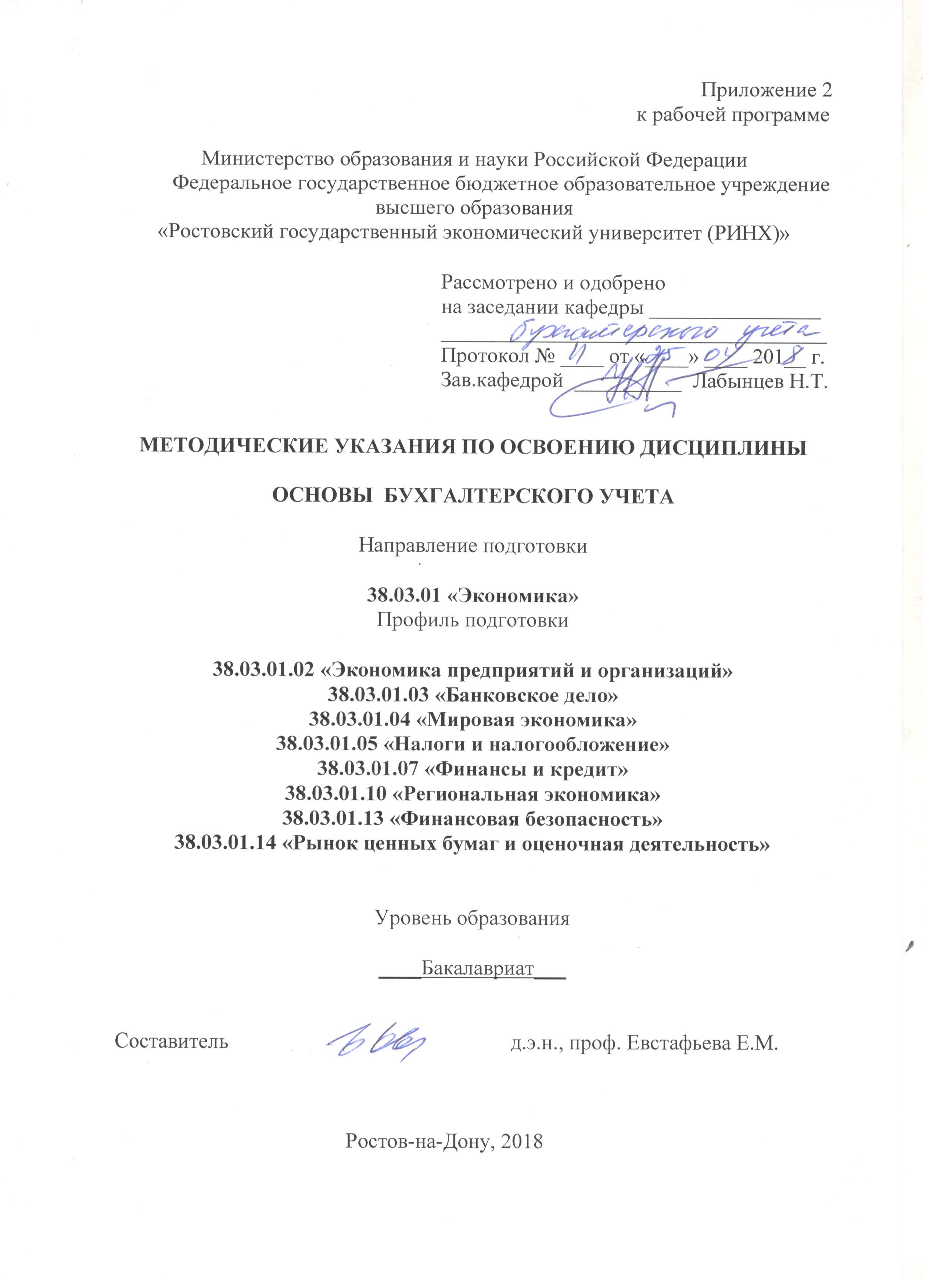 Методические  указания  по  освоению  дисциплины  «Основы бухгалтерского учета»  адресованы  студентам всех форм обучения. Учебным планом по направлению подготовки 38.03.01«Экономика» профиль 38.03.01.04 «Мировая экономика» предусмотрены следующие виды занятий  по указанной дисциплине:лекции:2 - практические занятия:3 - самостоятельная работа.В ходе лекционных занятий рассматриваются темы, представленные ниже, даются  рекомендации для самостоятельной работы и подготовке к практическим занятиям. Модуль 1 «Основы теории бухгалтерского учета» При изучении вопросов темы студенты самостоятельно должны изучить следующие вопросы: 1. Объекты бухгалтерского учета и оценка средств хозяйства, исходя из «Закона о бухгалтерском учете РФ». 2. Информационное, методическое и методологическое обеспечение бухгалтерского учета. 3. Основные трактовки предмета и метода бухгалтерского учета в экономической литературе. 4.Основные группировки, используемые в экономической классификации средств хозяйства. 5.Составные элементы (приемы) метода бухгалтерского учета и их взаимосвязь. 6. Роль и назначение бухгалтерских балансов 7. Классификация бухгалтерских балансов. 8. Структура и строение бухгалтерских балансов  9. Аналитическое значение горизонтальных взаимосвязей статей баланса. 10.Понятие о  хозяйственных операциях и хозяйственных процессах. 11. Назначение и строение счета. Классификация бухгалтерских счетов. 12. Планы счетов бухгалтерского учета:  общие и рабочие. 13. Сущность метода двойственного отражения. Виды бухгалтерских проводок. 14. Синтетический и аналитический учет и их взаимосвязь.15. Типы хозяйственных операций и их влияние на состояние средств хозяйства и капитала. 16. Счета забалансового учета и их специфика. 17.Учет основных хозяйственных процессов: процесса снабжения, процесса производства, процесса реализации.Модуль 2. «Основы финансового учета и формирования бухгалтерской (финансовой) отчетности». При изучении вопросов темы студенты самостоятельно должны изучить следующие вопросы: 1. Учет внеоборотных и оборотных активов, их понятие и оценка.  2 Понятие, классификация, способы оценки, принципы учета основных средств и нематериальных активов. 3.Понятие и характеристика оборотных активов. 4. Понятие и принципы учета материально-производственных запасов.5. Понятие и принципы учета готовой продукции. 6. Понятие и принципы учета денежных средств. 1.. Учетная политика и ее влияние на организацию учета и отчетности.2. Основные формы и показатели бухгалтерской отчетности.3. Бухгалтерская профессия и этика  бухгалтеров.4. Международные и национальные профессиональные организации бухгалтеровВ ходе практических занятий углубляются и закрепляются знания студентов  по  ряду  рассмотренных  на  лекциях  вопросов,  развиваются навыки: экономического исследования, сбора, обработки и анализа экономических и социальных данных в сфере экономических процессов; самостоятельной работы, самоорганизации и организации выполнения поручений; анализа экономических явлений и процессов с помощью стандартных теоретических  и эконометрических моделей; экономического исследования производственных процессов коммерческих предприятий, терминологическим аппаратом, обобщения полученной информации в виде докладов, выступлений; поиска, анализа и использования нормативных и правовых документов в своей профессиональной деятельности;  составления финансовой отчетности с учетом последствий влияния различных методов и способов финансового учета на финансовые результаты деятельности организации на основе использования современных методов обработки деловой информации и корпоративных информационных систем; документального оформления решений в управлении операционной (производственной) деятельности организации при внедрении технологических, продуктовых инноваций или организационных изменений; применения основных принципов и стандартов финансового учета для формирования учетной политики и финансовой отчетности организации, управления затратами и принятия решений на основе данных управленческого учетаПри подготовке к практическим занятиям каждый студент должен:  – изучить рекомендованную учебную литературу;  – изучить конспекты лекций;  – подготовить ответы на все вопросы по изучаемой теме;  –письменно решить домашнее задание, рекомендованные преподавателем при изучении каждой темы.    По согласованию с  преподавателем  студент  может  подготовить реферат, доклад или сообщение по теме занятия. В процессе подготовки к практическим занятиям студенты  могут  воспользоваться  консультациями преподавателя.  Вопросы, не  рассмотренные  на  лекциях  и  практических занятиях, должны  быть  изучены  студентами  в  ходе  самостоятельной  работы. Контроль  самостоятельной  работы  студентов  над  учебной  программой курса  осуществляется  в  ходе   занятий методом  устного опроса  или  посредством  тестирования.  В  ходе  самостоятельной  работы  каждый  студент  обязан  прочитать  основную  и  по  возможности  дополнительную  литературу  по  изучаемой  теме,  дополнить  конспекты лекций  недостающим  материалом,  выписками  из  рекомендованных первоисточников.  Выделить  непонятные  термины,  найти  их  значение  в энциклопедических словарях.  Студент  должен  готовиться  к  предстоящему  практическому занятию  по  всем,  обозначенным  в  рабочей программе дисциплины вопросам.  При  реализации  различных  видов  учебной  работы  используются разнообразные (в т.ч. интерактивные) методы обучения, в частности:   интерактивная доска для подготовки и проведения лекционных и семинарских занятий;  использование информационных ресурсов и баз данных; размещение  материалов  курса  в системе дистанционного обучения http://elearning.rsue.ru/Для подготовки к занятиям, текущему контролю и промежуточной аттестации  студенты  могут  воспользоваться электронной библиотекой ВУЗа http://library.rsue.ru/ . Также обучающиеся могут  взять  на  дом необходимую  литературу  на  абонементе  вузовской библиотеки или воспользоваться читальными залами вуза.  Деловые игры и хозяйственные ситуации    Задание 1. На основании нижеприведенных данных произвести группировку хозяйственных средств организации по видам и источникам образованияИсходные данные:Состав имущества и источники его образования  ОАО «Импульс»Задание 2. На основании нижеприведенных данных произвести группировку хозяйственных средств организации по видам и источникам образованияИсходные данные:Состав имущества и источники его образования  ОАО «Импульс»Задание 3. Сгруппировать имущество и источники его образования машиностроительного завода по их составу и размещению. Для группировки рекомендуется использовать таблицы 1 и 2.                                                                   тыс. руб.Задание 3. На основании решенного задания 2 заполнить бухгалтерский баланс ОАО «Импульс» по состоянию на 1 января 20__г.Баланс на 1 января 20ХХ года:Задание 4. Определить типы изменения баланса в нижеприведенных хозяйственных операциях ОАО «Импульс» по состоянию на 1 февраля 20__г.Хозяйственные операции ОАО «Импульс» за январь 20__г.Задание. Определить типы изменения баланса в нижеприведенных хозяйственных операциях ОАО «Вега» по состоянию на 1 февраля 20__г.Хозяйственные операции ОАО «Вега» за январь 20__г.Задание. На основании исходных данных: Составить бухгалтерский баланс на 1 октября 20ХХг.  на основе  остатков по синтетическим счетам. Открыть бухгалтерские счета, записать в них хозяйственные операции за октябрь 20ХХг. способом двойной записи. Подсчитать обороты за месяц и остатки на конец месяца на счетах бухгалтерского учета. Составить оборотную ведомость и бухгалтерский баланс на 1 ноября 20ХХг.Исходные данные:Остатки на синтетических счетах на  01.10.20ХХг. ООО «Капитал»Журнал хозяйственных операций за октябрь 20ХХг.Задание. На основании исходных данных открыть счета бухгалтерского учета по данным бухгалтерского баланса на 1 октября 20ХХг. записать на счетах бухгалтерского учета хозяйственные операции за октябрь 20ХХг. способом двойной записи. Подсчитать обороты за месяц и остатки на конец месяца на счетах бухгалтерского учета. Составить оборотную ведомость и бухгалтерский баланс на 1 ноября 20ХХг.       Исходные данные:Баланс  ОАО «Темп» на 1 октября 20ХХг.Журнал хозяйственных операций за октябрь 20ХХг.  Задание. На основе данных  сгруппировать имущество организации по составу, размещения и источникам образования   ООО  «Капитал».Исходные данные:Задание. На основании исходных данных:Составьте бухгалтерский баланс на 1 октября 20__г.  на основе  остатков по синтетическим счетам.Открыть бухгалтерские счета, записать в них хозяйственные операции за октябрь 20__г. способом двойной записи. Подсчитать обороты за месяц и остатки на конец месяца на счетах бухгалтерского учета. Составить оборотную ведомость и бухгалтерский баланс на 1 ноября 20__г.Исходные данные:Остатки на синтетических счетах на  01.10.20__г. ООО «Капитал»Журнал хозяйственных операций за октябрь 20__г.Задание.  На основе данных  сгруппировать имущество организации по составу, размещения и источникам образования   ОАО  «Орион».Исходные данные:Задание. На основании исходных данных:1.Составьте бухгалтерский баланс на 1 октября 20__г.  на основе  остатков по синтетическим счетам.2.Открыть бухгалтерские счета, записать в них хозяйственные операции за октябрь 20__г. способом двойной записи. Подсчитать обороты за месяц и остатки на конец месяца на счетах бухгалтерского учета. 3.Составить оборотную ведомость и бухгалтерский баланс на 1 ноября 2007г.Исходные данные:Остатки на синтетических счетах на  01.10.20__г. ОАО «Орион»Журнал хозяйственных операций за октябрь 20__г.Задание. На основе данных  сгруппировать имущество организации по составу, размещения и источникам образования   ООО  «Парк».Исходные данные:Задание. На основании исходных данных:1.Составьте бухгалтерский баланс на 1 октября 20__г.  на основе  остатков по синтетическим счетам.2.Открыть бухгалтерские счета, записать в них хозяйственные операции за октябрь 20__г. способом двойной записи. Подсчитать обороты за месяц и остатки на конец месяца на счетах бухгалтерского учета. 3.Составить оборотную ведомость и бухгалтерский баланс на 1 ноября 20__г.Исходные данные:Остатки на синтетических счетах на  01.10.20__г. ООО «Парк»Журнал хозяйственных операций за октябрь 20__г.Методические указания для выполнения заданий1. Используя данные задания  группировку хозяйственных средств по составу и источникам их образования осуществить  по следующей форме: Группировка хозяйственных средств по составуГруппировка хозяйственных средств по источникам их образования2. а)  Используя данные задания   составить баланс на 01.10.20__г. по следующей форме:Баланс  предприятия  на 01.10. 20__г.б) Дополнительно надо будет открыть счета к объектам учета, которые не имели сальдо начальное, но которые  появятся в результате хозяйственной деятельности. При разноске сумм из  журнала хозяйственных операций необходимо против каждой суммы указывать № хозяйственной операции, отделяя ее скобкой от сумм.Группировку хозяйственных операций  осуществите на счетах синтетического учета по следующей схеме:                                   Схема активного счета                                Дебет                   Название счета                   Кредит                                     Схема пассивного счета                                 Дебет                   Название счета                   Кредитв)  Проверить правильность учета текущих изменений  на счетах  после обработки данных путем составления  «Оборотной ведомости по синтетическим счетам» по следующей форме:Оборотная ведомость по синтетическим счетамНа основе данных необходимо:- составить бухгалтерские проводки в журнале хозяйственных операций;- отразить на счетах бухгалтерского учета хозяйственные операции за сентябрь 20ХХ г.;- подсчитать обороты за месяц и конечные остатки;- составить бухгалтерский баланс кондитерской фабрики « Красная шапочка» на 1 октября 20ХХ г.По согласованию с  преподавателем  студент  может  подготовить реферат, доклад или сообщение по теме занятия. В процессе подготовки к практическим занятиям студенты  могут  воспользоваться  консультациями преподавателя.  Вопросы, не  рассмотренные  на  лекциях  и  практических занятиях, должны  быть  изучены  студентами  в  ходе  самостоятельной  работы. Контроль  самостоятельной  работы  студентов  над  учебной  программой курса  осуществляется  в  ходе   занятий методом  устного опроса  или  посредством  тестирования. В  ходе  самостоятельной  работы  каждый  студент  обязан  прочитать  основную  и  по  возможности  дополнительную  литературу  по  изучаемой  теме,  дополнить  конспекты лекций  недостающим  материалом,  выписками  из  рекомендованных первоисточников.  Выделить  непонятные  термины,  найти  их  значение  в энциклопедических словарях.  При  реализации  различных  видов  учебной  работы  используются разнообразные (в т.ч. интерактивные) методы обучения, в частности:   интерактивная доска для подготовки и проведения лекционных и семинарских занятий;  использование информационных ресурсов и баз данных; размещение  материалов  курса  в системе дистанционного обучения http://elearning.rsue.ru/Для подготовки к занятиям, текущему контролю и промежуточной аттестации  студенты  могут  воспользоваться электронной библиотекой ВУЗа http://library.rsue.ru/ . Также обучающиеся могут  взять  на  дом необходимую  литературу  на  абонементе  вузовской библиотеки или воспользоваться читальными залами вуза.  УП: z38.03.01.04_1.plxУП: z38.03.01.04_1.plxУП: z38.03.01.04_1.plxстр. 41. ЦЕЛИ ОСВОЕНИЯ ДИСЦИПЛИНЫ1. ЦЕЛИ ОСВОЕНИЯ ДИСЦИПЛИНЫ1. ЦЕЛИ ОСВОЕНИЯ ДИСЦИПЛИНЫ1. ЦЕЛИ ОСВОЕНИЯ ДИСЦИПЛИНЫ1. ЦЕЛИ ОСВОЕНИЯ ДИСЦИПЛИНЫ1.1Цели формирование компетенций обучающегося в области организации бухгалтерского учета, освоение теоретических знаний бухгалтерского учета  и выработка умения идентифицировать, оценивать, классифицировать и систематизировать его важнейшие объекты; привить навыки применения принципов обобщения учетной информации, прочтения и анализа финансовой отчетности на базе методологического инструментария и новых информационных технологий учета.Цели формирование компетенций обучающегося в области организации бухгалтерского учета, освоение теоретических знаний бухгалтерского учета  и выработка умения идентифицировать, оценивать, классифицировать и систематизировать его важнейшие объекты; привить навыки применения принципов обобщения учетной информации, прочтения и анализа финансовой отчетности на базе методологического инструментария и новых информационных технологий учета.Цели формирование компетенций обучающегося в области организации бухгалтерского учета, освоение теоретических знаний бухгалтерского учета  и выработка умения идентифицировать, оценивать, классифицировать и систематизировать его важнейшие объекты; привить навыки применения принципов обобщения учетной информации, прочтения и анализа финансовой отчетности на базе методологического инструментария и новых информационных технологий учета.Цели формирование компетенций обучающегося в области организации бухгалтерского учета, освоение теоретических знаний бухгалтерского учета  и выработка умения идентифицировать, оценивать, классифицировать и систематизировать его важнейшие объекты; привить навыки применения принципов обобщения учетной информации, прочтения и анализа финансовой отчетности на базе методологического инструментария и новых информационных технологий учета.1.2Задачи: ознакомление с сущностью, целями и содержанием бухгалтерского учета в современных условиях хозяйствования; рассмотрение структуры и содержания бухгалтерского баланса и логики его составления; изучение методики проведения первичного наблюдения за финансово-хозяйственной деятельностью организации; формирование знаний и получение практических навыков в области отражения финансово-хозяйственных операций организации методом двойной записи на счетах бухгалтерского учета; изучение методов стоимостного измерения объектов бухгалтерского учета; ознакомление с учетными регистрами, формами ведения бухгалтерского учета, основами составления бухгалтерской отчетности в организациях.Задачи: ознакомление с сущностью, целями и содержанием бухгалтерского учета в современных условиях хозяйствования; рассмотрение структуры и содержания бухгалтерского баланса и логики его составления; изучение методики проведения первичного наблюдения за финансово-хозяйственной деятельностью организации; формирование знаний и получение практических навыков в области отражения финансово-хозяйственных операций организации методом двойной записи на счетах бухгалтерского учета; изучение методов стоимостного измерения объектов бухгалтерского учета; ознакомление с учетными регистрами, формами ведения бухгалтерского учета, основами составления бухгалтерской отчетности в организациях.Задачи: ознакомление с сущностью, целями и содержанием бухгалтерского учета в современных условиях хозяйствования; рассмотрение структуры и содержания бухгалтерского баланса и логики его составления; изучение методики проведения первичного наблюдения за финансово-хозяйственной деятельностью организации; формирование знаний и получение практических навыков в области отражения финансово-хозяйственных операций организации методом двойной записи на счетах бухгалтерского учета; изучение методов стоимостного измерения объектов бухгалтерского учета; ознакомление с учетными регистрами, формами ведения бухгалтерского учета, основами составления бухгалтерской отчетности в организациях.Задачи: ознакомление с сущностью, целями и содержанием бухгалтерского учета в современных условиях хозяйствования; рассмотрение структуры и содержания бухгалтерского баланса и логики его составления; изучение методики проведения первичного наблюдения за финансово-хозяйственной деятельностью организации; формирование знаний и получение практических навыков в области отражения финансово-хозяйственных операций организации методом двойной записи на счетах бухгалтерского учета; изучение методов стоимостного измерения объектов бухгалтерского учета; ознакомление с учетными регистрами, формами ведения бухгалтерского учета, основами составления бухгалтерской отчетности в организациях.2. МЕСТО ДИСЦИПЛИНЫ В СТРУКТУРЕ ОБРАЗОВАТЕЛЬНОЙ ПРОГРАММЫ2. МЕСТО ДИСЦИПЛИНЫ В СТРУКТУРЕ ОБРАЗОВАТЕЛЬНОЙ ПРОГРАММЫ2. МЕСТО ДИСЦИПЛИНЫ В СТРУКТУРЕ ОБРАЗОВАТЕЛЬНОЙ ПРОГРАММЫ2. МЕСТО ДИСЦИПЛИНЫ В СТРУКТУРЕ ОБРАЗОВАТЕЛЬНОЙ ПРОГРАММЫ2. МЕСТО ДИСЦИПЛИНЫ В СТРУКТУРЕ ОБРАЗОВАТЕЛЬНОЙ ПРОГРАММЫЦикл (раздел) ООП:Цикл (раздел) ООП:Б1.ББ1.ББ1.Б2.1Требования к предварительной подготовке обучающегося:Требования к предварительной подготовке обучающегося:Требования к предварительной подготовке обучающегося:Требования к предварительной подготовке обучающегося:2.1.1Необходимыми условиями для успешного освоения дисциплины являются навыки, знания и умения, полученные в результате изучения дисциплин:Необходимыми условиями для успешного освоения дисциплины являются навыки, знания и умения, полученные в результате изучения дисциплин:Необходимыми условиями для успешного освоения дисциплины являются навыки, знания и умения, полученные в результате изучения дисциплин:Необходимыми условиями для успешного освоения дисциплины являются навыки, знания и умения, полученные в результате изучения дисциплин:2.1.2Экономическая теорияЭкономическая теорияЭкономическая теорияЭкономическая теория2.1.3Введение в специальностьВведение в специальностьВведение в специальностьВведение в специальность2.1.4МикроэкономикаМикроэкономикаМикроэкономикаМикроэкономика2.2Дисциплины и практики, для которых освоение данной дисциплины (модуля) необходимо как предшествующее:Дисциплины и практики, для которых освоение данной дисциплины (модуля) необходимо как предшествующее:Дисциплины и практики, для которых освоение данной дисциплины (модуля) необходимо как предшествующее:Дисциплины и практики, для которых освоение данной дисциплины (модуля) необходимо как предшествующее:2.2.1Основы аудитаОсновы аудитаОсновы аудитаОсновы аудита2.2.2Экономика предприятий (организаций)Экономика предприятий (организаций)Экономика предприятий (организаций)Экономика предприятий (организаций)2.2.3Основы анализа хозяйственной деятельности организацииОсновы анализа хозяйственной деятельности организацииОсновы анализа хозяйственной деятельности организацииОсновы анализа хозяйственной деятельности организации3. ТРЕБОВАНИЯ К РЕЗУЛЬТАТАМ ОСВОЕНИЯ ДИСЦИПЛИНЫ3. ТРЕБОВАНИЯ К РЕЗУЛЬТАТАМ ОСВОЕНИЯ ДИСЦИПЛИНЫ3. ТРЕБОВАНИЯ К РЕЗУЛЬТАТАМ ОСВОЕНИЯ ДИСЦИПЛИНЫ3. ТРЕБОВАНИЯ К РЕЗУЛЬТАТАМ ОСВОЕНИЯ ДИСЦИПЛИНЫ3. ТРЕБОВАНИЯ К РЕЗУЛЬТАТАМ ОСВОЕНИЯ ДИСЦИПЛИНЫОПК-2:      способностью осуществлять сбор, анализ и обработку данных, необходимых для решения профессиональных задачОПК-2:      способностью осуществлять сбор, анализ и обработку данных, необходимых для решения профессиональных задачОПК-2:      способностью осуществлять сбор, анализ и обработку данных, необходимых для решения профессиональных задачОПК-2:      способностью осуществлять сбор, анализ и обработку данных, необходимых для решения профессиональных задачОПК-2:      способностью осуществлять сбор, анализ и обработку данных, необходимых для решения профессиональных задачЗнать:Знать:Знать:Знать:Знать:cодержание, функции и методы, необходимые для решения поставленных профессиональных задач; методы сбора, обработки  и  анализа информации с применением современных  средств связи, аппаратно-технических  средств и компьютерных технологий; основы построения, расчета и анализа современной системы показателей, характеризующих деятельность хозяйствующих субъектов на микро- и макроуровне;cодержание, функции и методы, необходимые для решения поставленных профессиональных задач; методы сбора, обработки  и  анализа информации с применением современных  средств связи, аппаратно-технических  средств и компьютерных технологий; основы построения, расчета и анализа современной системы показателей, характеризующих деятельность хозяйствующих субъектов на микро- и макроуровне;cодержание, функции и методы, необходимые для решения поставленных профессиональных задач; методы сбора, обработки  и  анализа информации с применением современных  средств связи, аппаратно-технических  средств и компьютерных технологий; основы построения, расчета и анализа современной системы показателей, характеризующих деятельность хозяйствующих субъектов на микро- и макроуровне;cодержание, функции и методы, необходимые для решения поставленных профессиональных задач; методы сбора, обработки  и  анализа информации с применением современных  средств связи, аппаратно-технических  средств и компьютерных технологий; основы построения, расчета и анализа современной системы показателей, характеризующих деятельность хозяйствующих субъектов на микро- и макроуровне;cодержание, функции и методы, необходимые для решения поставленных профессиональных задач; методы сбора, обработки  и  анализа информации с применением современных  средств связи, аппаратно-технических  средств и компьютерных технологий; основы построения, расчета и анализа современной системы показателей, характеризующих деятельность хозяйствующих субъектов на микро- и макроуровне;Уметь:Уметь:Уметь:Уметь:Уметь:использовать источники экономической информации, а также осуществлять поиск информации по полученному заданию, сбор и анализ данных, необходимых для проведения конкретных расчетов; решать ситуационные задачи, связанные с наличием и движением объектов бухгалтерского наблюдения, учитывать обязательства предприятия, составлять калькуляцию затрат на любой вид оказываемых услуг;использовать источники экономической информации, а также осуществлять поиск информации по полученному заданию, сбор и анализ данных, необходимых для проведения конкретных расчетов; решать ситуационные задачи, связанные с наличием и движением объектов бухгалтерского наблюдения, учитывать обязательства предприятия, составлять калькуляцию затрат на любой вид оказываемых услуг;использовать источники экономической информации, а также осуществлять поиск информации по полученному заданию, сбор и анализ данных, необходимых для проведения конкретных расчетов; решать ситуационные задачи, связанные с наличием и движением объектов бухгалтерского наблюдения, учитывать обязательства предприятия, составлять калькуляцию затрат на любой вид оказываемых услуг;использовать источники экономической информации, а также осуществлять поиск информации по полученному заданию, сбор и анализ данных, необходимых для проведения конкретных расчетов; решать ситуационные задачи, связанные с наличием и движением объектов бухгалтерского наблюдения, учитывать обязательства предприятия, составлять калькуляцию затрат на любой вид оказываемых услуг;использовать источники экономической информации, а также осуществлять поиск информации по полученному заданию, сбор и анализ данных, необходимых для проведения конкретных расчетов; решать ситуационные задачи, связанные с наличием и движением объектов бухгалтерского наблюдения, учитывать обязательства предприятия, составлять калькуляцию затрат на любой вид оказываемых услуг;Владеть:Владеть:Владеть:Владеть:Владеть:современными методами сбора, анализа и обработки данных, необходимых для решения поставленных профессиональных задач; навыками самостоятельной работы по применению методологии экономического исследования;навыками определения взаимосвязи финансового и налогового учета при подготовке информации для принятия управленческих решений; навыками анализа информации финансового учета  и финансовой отчетности в процессе принятия управленческих решений;современными методами сбора, анализа и обработки данных, необходимых для решения поставленных профессиональных задач; навыками самостоятельной работы по применению методологии экономического исследования;навыками определения взаимосвязи финансового и налогового учета при подготовке информации для принятия управленческих решений; навыками анализа информации финансового учета  и финансовой отчетности в процессе принятия управленческих решений;современными методами сбора, анализа и обработки данных, необходимых для решения поставленных профессиональных задач; навыками самостоятельной работы по применению методологии экономического исследования;навыками определения взаимосвязи финансового и налогового учета при подготовке информации для принятия управленческих решений; навыками анализа информации финансового учета  и финансовой отчетности в процессе принятия управленческих решений;современными методами сбора, анализа и обработки данных, необходимых для решения поставленных профессиональных задач; навыками самостоятельной работы по применению методологии экономического исследования;навыками определения взаимосвязи финансового и налогового учета при подготовке информации для принятия управленческих решений; навыками анализа информации финансового учета  и финансовой отчетности в процессе принятия управленческих решений;современными методами сбора, анализа и обработки данных, необходимых для решения поставленных профессиональных задач; навыками самостоятельной работы по применению методологии экономического исследования;навыками определения взаимосвязи финансового и налогового учета при подготовке информации для принятия управленческих решений; навыками анализа информации финансового учета  и финансовой отчетности в процессе принятия управленческих решений;ПК-5: способностью анализировать и интерпретировать финансовую, бухгалтерскую и иную информацию, содержащуюся в отчетности предприятий различных форм собственности, организаций, ведомств и т.д. и использовать полученные сведения для принятия управленческих решенийПК-5: способностью анализировать и интерпретировать финансовую, бухгалтерскую и иную информацию, содержащуюся в отчетности предприятий различных форм собственности, организаций, ведомств и т.д. и использовать полученные сведения для принятия управленческих решенийПК-5: способностью анализировать и интерпретировать финансовую, бухгалтерскую и иную информацию, содержащуюся в отчетности предприятий различных форм собственности, организаций, ведомств и т.д. и использовать полученные сведения для принятия управленческих решенийПК-5: способностью анализировать и интерпретировать финансовую, бухгалтерскую и иную информацию, содержащуюся в отчетности предприятий различных форм собственности, организаций, ведомств и т.д. и использовать полученные сведения для принятия управленческих решенийПК-5: способностью анализировать и интерпретировать финансовую, бухгалтерскую и иную информацию, содержащуюся в отчетности предприятий различных форм собственности, организаций, ведомств и т.д. и использовать полученные сведения для принятия управленческих решенийЗнать:Знать:Знать:Знать:Знать:нормативное регулирование бухгалтерского учета и отчетности;нормативное регулирование бухгалтерского учета и отчетности;нормативное регулирование бухгалтерского учета и отчетности;нормативное регулирование бухгалтерского учета и отчетности;нормативное регулирование бухгалтерского учета и отчетности;Уметь:Уметь:Уметь:Уметь:Уметь:применять и интерпретировать понятийно-категорийный аппарат;применять и интерпретировать понятийно-категорийный аппарат;применять и интерпретировать понятийно-категорийный аппарат;применять и интерпретировать понятийно-категорийный аппарат;применять и интерпретировать понятийно-категорийный аппарат;Владеть:Владеть:Владеть:Владеть:Владеть:теоретическими основами анализа финансовой отчетности;теоретическими основами анализа финансовой отчетности;теоретическими основами анализа финансовой отчетности;теоретическими основами анализа финансовой отчетности;теоретическими основами анализа финансовой отчетности;4. СТРУКТУРА И СОДЕРЖАНИЕ ДИСЦИПЛИНЫ (МОДУЛЯ)4. СТРУКТУРА И СОДЕРЖАНИЕ ДИСЦИПЛИНЫ (МОДУЛЯ)4. СТРУКТУРА И СОДЕРЖАНИЕ ДИСЦИПЛИНЫ (МОДУЛЯ)4. СТРУКТУРА И СОДЕРЖАНИЕ ДИСЦИПЛИНЫ (МОДУЛЯ)4. СТРУКТУРА И СОДЕРЖАНИЕ ДИСЦИПЛИНЫ (МОДУЛЯ)УП: z38.03.01.04_1.plxУП: z38.03.01.04_1.plxстр. 5Код занятияНаименование разделов и тем /вид занятия/Семестр / КурсЧасовКомпетен-цииЛитератураИнтер акт.ПримечаниеПримечаниеРаздел 1. «Основы теории бухгалтерского учета»1.1Тема 1.Бухгалтерский учет - возникновение, развитие и его современная роль в управлении экономикой организации.1.1. Возникновение учета. Основные этапы его развития.Виды хозяйственного учета.1.2. Бухгалтерский учет, его место и роль в системе управления экономическими субъектами.1.3. Законодательное и нормативное регулирование бухгалтер-ского учета в Российской Федерации.Тема 2. Принципы бухгалтерского учета, его предмет,  объекты и метод.2.1. Основополагающие принципы бухгалтерского учета и критерии их формирования.2.2 Предмет бухгалтерского учета2.3 Объекты и их классификация по различным признакам2.4 Содержание понятия «метод бухгалтерского учета».Тема 3. Балансовое обобщение. Бухгалтерские счета и двойная запись.3.1. Бухгалтерский баланс, его назначение и структура3.2. Изменения в составе средств организации и источников их образования под влиянием хозяйственных операций3.3. Классификация бухгалтерских балансов3.4  Бухгалтерские счета (активные, пассивные и активно-пассивные).3.5  Классификация счетов по экономическому содержанию, назначению и структуре3.6  Система двойной записи. Бухгалтерские проводки: простые и сложные.3.7  Синтетический и аналитический учет и их взаимосвязь.3.8  Понятие о субсчетах. Забалансовые счета.3.9  План счетов бухгалтерского учета.Тема 4. «Учет хозяйственных процессов»4.1. Учет процесса снабжения4.2. Учет процесса производства4.3. Учет процесса продажи /Лек/22ОПК-2 ПК- 5Л1.1 Л1.2 Л1.3 Л1.4 Л2.1 Л2.2 Л2.3 Л2.4Э1 Э2 Э3 Э4 Э50УП: z38.03.01.04_1.plxУП: z38.03.01.04_1.plxстр. 61.2Тема 1.Бухгалтерский учет - возникновение, развитие и его современная роль в управлении экономикой организации.1.1. Возникновение учета. Основные этапы его развития.Виды хозяйственного учета.1.2. Бухгалтерский учет, его место и роль в системе управления экономическими субъектами.1.3. Законодательное и нормативное регулирование бухгалтер-ского учета в Российской Федерации.Тема 2. Принципы бухгалтерского учета, его предмет,  объекты и метод.2.1. Основополагающие принципы бухгалтерского учета и критерии их формирования.2.2 Предмет бухгалтерского учета2.3 Объекты и их классификация по различным признакам2.4 Содержание понятия «метод бухгалтерского учета».Тема 3. Балансовое обобщение. Бухгалтерские счета и двойная запись.3.1. Бухгалтерский баланс, его назначение и структура3.2. Изменения в составе средств организации и источников их образования под влиянием хозяйственных операций3.3. Классификация бухгалтерских балансов3.4  Бухгалтерские счета (активные, пассивные и активно-пассивные).3.5  Классификация счетов по экономическому содержанию, назначению и структуре3.6  Система двойной записи. Бухгалтерские проводки: простые и сложные.3.7  Синтетический и аналитический учет и их взаимосвязь.3.8  Понятие о субсчетах. Забалансовые счета.3.9  План счетов бухгалтерского учета.Тема 4. «Учет хозяйственных процессов»4.1. Учет процесса снабжения4.2. Учет процесса производства4.3. Учет процесса продажи /Пр/22ОПК-2 ПК- 5Л1.1 Л1.2 Л1.3 Л1.4 Л2.1 Л2.2 Л2.3 Л2.4Э1 Э2 Э3 Э4 Э52УП: z38.03.01.04_1.plxУП: z38.03.01.04_1.plxстр. 71.3Тема 1.Бухгалтерский учет - возникновение, развитие и его современная роль в управлении экономикой организации.1.1. Возникновение учета. Основные этапы его развития.Виды хозяйственного учета.1.2. Бухгалтерский учет, его место и роль в системе управления экономическими субъектами.1.3. Законодательное и нормативное регулирование бухгалтер-ского учета в Российской Федерации.Тема 2. Принципы бухгалтерского учета, его предмет,  объекты и метод.2.1. Основополагающие принципы бухгалтерского учета и критерии их формирования.2.2 Предмет бухгалтерского учета2.3 Объекты и их классификация по различным признакам2.4 Содержание понятия «метод бухгалтерского учета».Тема 3. Балансовое обобщение. Бухгалтерские счета и двойная запись.3.1. Бухгалтерский баланс, его назначение и структура3.2. Изменения в составе средств организации и источников их образования под влиянием хозяйственных операций3.3. Классификация бухгалтерских балансов3.4  Бухгалтерские счета (активные, пассивные и активно-пассивные).3.5  Классификация счетов по экономическому содержанию, назначению и структуре3.6  Система двойной записи. Бухгалтерские проводки: простые и сложные.3.7  Синтетический и аналитический учет и их взаимосвязь.3.8  Понятие о субсчетах. Забалансовые счета.3.9  План счетов бухгалтерского учета.Тема 4. «Учет хозяйственных процессов»4.1. Учет процесса снабжения4.2. Учет процесса производства4.3. Учет процесса продажи /Ср/241ОПК-2 ПК- 5Л1.1 Л1.2 Л1.3 Л1.4 Л2.1 Л2.2 Л2.3 Л2.4Э1 Э2 Э3 Э4 Э50Раздел 2. «Основы финансового учета и формирования бухгалтерской (финансовой) отчетности»УП: z38.03.01.04_1.plxУП: z38.03.01.04_1.plxстр. 82.1Тема 5. «Учет денежных средств, текущих обязательств и кредитных операций»5.1 Учет кассовых операций, на расчетных и валютных счетах5.2 Учет текущих обязательств5.3 Учет кредитов и займовТема 6. «Учет основных средств и нематериальных активов»6.1 Методика учета основных средств6.2 Особенности учета НМАТема 7. «Учет материально- производственных запасов и затрат на производство»7.1 Методика учета МПЗ7.2 Объекты учета затрат и калькулирования себестоимости продукции /Лек/22ОПК-2 ПК- 5Л1.1 Л1.2 Л1.3 Л1.4 Л2.1 Л2.2 Л2.3 Л2.4Э1 Э2 Э3 Э4 Э502.2Тема 5. «Учет денежных средств, текущих обязательств и кредитных операций»5.1 Учет кассовых операций, на расчетных и валютных счетах5.2 Учет текущих обязательств5.3 Учет кредитов и займовТема 6. «Учет основных средств и нематериальных активов»6.1 Методика учета основных средств6.2 Особенности учета НМАТема 7. «Учет материально- производственных запасов и затрат на производство»7.1 Методика учета МПЗ7.2 Объекты учета затрат и калькулирования себестоимости продукции /Пр/22ОПК-2 ПК- 5Л1.1 Л1.2 Л1.3 Л1.4 Л2.1 Л2.2 Л2.3 Л2.4Э1 Э2 Э3 Э4 Э522.3Тема 5. «Учет денежных средств, текущих обязательств и кредитных операций»5.1 Учет кассовых операций, на расчетных и валютных счетах5.2 Учет текущих обязательств5.3 Учет кредитов и займовТема 6. «Учет основных средств и нематериальных активов»6.1 Методика учета основных средств6.2 Особенности учета НМАТема 7. «Учет материально- производственных запасов и затрат на производство»7.1 Методика учета МПЗ7.2 Объекты учета затрат и калькулирования себестоимости продукции /Ср/241ОПК-2 ПК- 5Л1.1 Л1.2 Л1.3 Л1.4 Л2.1 Л2.2 Л2.3 Л2.4Э1 Э2 Э3 Э4 Э50УП: z38.03.01.04_1.plxУП: z38.03.01.04_1.plxстр. 92.4Тема 8. «Учет  заработной платы»8.1 Синтетический и аналитический учет расчетов по заработной плате8.2 Порядок начисления заработной платы. Учет удержаний из заработной платы8.3 Учет расчетов по социальному страхованию и обеспечениюТема 9. Методика формирования финансовых результатов и бухгалтерской финансовой отчетности в коммерческих организациях9.1 Формирование финансового результата от обычных видов деятельности9.2 Учет прочих доходов и расходов9.3 Назначение, виды и состав бухгалтерской (финансовой) отчетности коммерческой организации9.4 Методика формирования бухгалтерской (финансовой) отчетности /Лек/22ОПК-2 ПК- 5Л1.1 Л1.2 Л1.3 Л1.4 Л2.1 Л2.2 Л2.3 Л2.4Э1 Э2 Э3 Э4 Э502.5Тема 8. «Учет  заработной платы»8.1 Синтетический и аналитический учет расчетов по заработной плате8.2 Порядок начисления заработной платы. Учет удержаний из заработной платы8.3 Учет расчетов по социальному страхованию и обеспечениюТема 9. Методика формирования финансовых результатов и бухгалтерской финансовой отчетности в коммерческих организациях9.1 Формирование финансового результата от обычных видов деятельности9.2 Учет прочих доходов и расходов9.3 Назначение, виды и состав бухгалтерской (финансовой) отчетности коммерческой организации9.4 Методика формирования бухгалтерской (финансовой) отчетности /Пр/22ОПК-2 ПК- 5Л1.1 Л1.2 Л1.3 Л1.4 Л2.1 Л2.2 Л2.3 Л2.4Э1 Э2 Э3 Э4 Э522.6Тема 8. «Учет  заработной платы»8.1 Синтетический и аналитический учет расчетов по заработной плате8.2 Порядок начисления заработной платы. Учет удержаний из заработной платы8.3 Учет расчетов по социальному страхованию и обеспечениюТема 9. Методика формирования финансовых результатов и бухгалтерской финансовой отчетности в коммерческих организациях9.1 Формирование финансового результата от обычных видов деятельности9.2 Учет прочих доходов и расходов9.3 Назначение, виды и состав бухгалтерской (финансовой) отчетности коммерческой организации9.4 Методика формирования бухгалтерской (финансовой) отчетности /Ср/241ОПК-2 ПК- 5Л1.1 Л1.2 Л1.3 Л1.4 Л2.1 Л2.2 Л2.3 Л2.40УП: z38.03.01.04_1.plxУП: z38.03.01.04_1.plxстр. 102.7/Экзамен/29ОПК-2 ПК- 5Л1.1 Л1.2 Л1.3 Л1.4 Л2.1 Л2.2 Л2.3 Л2.4Э1 Э2 Э3 Э4 Э505. ФОНД ОЦЕНОЧНЫХ СРЕДСТВ5. ФОНД ОЦЕНОЧНЫХ СРЕДСТВ5. ФОНД ОЦЕНОЧНЫХ СРЕДСТВ5. ФОНД ОЦЕНОЧНЫХ СРЕДСТВ5. ФОНД ОЦЕНОЧНЫХ СРЕДСТВ5. ФОНД ОЦЕНОЧНЫХ СРЕДСТВ5. ФОНД ОЦЕНОЧНЫХ СРЕДСТВ5. ФОНД ОЦЕНОЧНЫХ СРЕДСТВ5. ФОНД ОЦЕНОЧНЫХ СРЕДСТВ5.1. Фонд оценочных средств для проведения промежуточной аттестации5.1. Фонд оценочных средств для проведения промежуточной аттестации5.1. Фонд оценочных средств для проведения промежуточной аттестации5.1. Фонд оценочных средств для проведения промежуточной аттестации5.1. Фонд оценочных средств для проведения промежуточной аттестации5.1. Фонд оценочных средств для проведения промежуточной аттестации5.1. Фонд оценочных средств для проведения промежуточной аттестации5.1. Фонд оценочных средств для проведения промежуточной аттестации5.1. Фонд оценочных средств для проведения промежуточной аттестацииВопросы для подготовки к экзамену1. Дайте понятие хозяйственного учета и характеристику его видов.2. Дайте понятие  и характеристику бухгалтерского учета.3. Раскройте цели и задачи бухгалтерского учета.4. Дайте понятие финансового, управленческого и налогового учета. Раскройте их общие и отличительные черты.5. Назовите и охарактеризуйте этапы бухгалтерского учета.6. Перечислите учетные измерители.7. Осветите историю возникновения и развития бухгалтерского учета.8. Назовите этапы развития учета в России.9. Назовите и охарактеризуйте принципы бухгалтерского учета.10. Дайте определение и раскройте состав объектов бухгалтерского наблюдения.11. Назовите и охарактеризуйте факты хозяйственной деятельности как предмет бухгалтерского учета.12. Классифицируйте хозяйственные средства по составу и функциональной роли.13. Классифицируйте хозяйственные средств по источникам образования.14. Дайте понятие о хозяйственных процессах: заготовления, производства и реализации.15. Назовите виды оценок, применяемых в бухгалтерском учете.16. Дайте понятие оценки и калькуляции, раскройте их взаимосвязь и взаимообусловленность.17. Охарактеризуйте документацию и инвентаризацию, как элементы метода бухгалтерского учета.18. Осветите роль и назначение стоимостной оценки объектов бухгалтерского учета.19. Назовите и охарактеризуйте элементы метода бухгалтерского учета и их взаимосвязь.20. Назовите виды калькуляций  и дайте их характеристику.21. Раскройте сущность и значение метода балансового обобщения экономической информации.22. Определите содержание и структуру бухгалтерского баланса.23. Назовите и охарактеризуйте принципы классификации бухгалтерских балансов.24. Охарактеризуйте схемы построения бухгалтерского баланса в России и международной практике.25. Назовите типы изменений баланса под влиянием хозяйственных операций.26. Охарактеризуйте влияние методов оценки на достоверность бухгалтерского баланса.27. Охарактеризуйте назначение и строение счета.28. Дайте классификацию бухгалтерских счетов.29. Дайте понятие «План счетов», раскройте его назначение,  структуру и содержание30. Дайте понятие и характеристику синтетического и аналитического учета.31. Дайте определение и раскройте порядок  учета на забалансовых счетах.32. Раскройте принципы учета процесса заготовления33. Раскройте принципы учета процесса производства.34. Раскройте принципы учета процесса реализации.35. Раскройте принципы учета денежных средств36. Раскройте принципы учета основных средств37. Раскройте принципы учета выпуска и реализации готовой продукции38. Раскройте принципы учета  поступления материалов39. Раскройте принципы учета  дебиторской задолженности40. Раскройте принципы учета кредиторской задолженности41. Учет операций на расчетных счетах в банках.42. Учет кредитов и займов.43. Учет расчетов с подотчетными лицами.44. Документальное оформление и учет движения основных средств.45. Классификация материально-производственных запасов (МПЗ) и их оценка.46. Формы оплаты труда. Порядок начисления заработной платы.47. Определение финансового результата от продаж.48. Доходы и расходы организации, их виды, порядок признания в учете.49. Учет формирования финансового результата от различных видов деятельности.50. Учет нераспределенной прибыли.Вопросы для подготовки к экзамену1. Дайте понятие хозяйственного учета и характеристику его видов.2. Дайте понятие  и характеристику бухгалтерского учета.3. Раскройте цели и задачи бухгалтерского учета.4. Дайте понятие финансового, управленческого и налогового учета. Раскройте их общие и отличительные черты.5. Назовите и охарактеризуйте этапы бухгалтерского учета.6. Перечислите учетные измерители.7. Осветите историю возникновения и развития бухгалтерского учета.8. Назовите этапы развития учета в России.9. Назовите и охарактеризуйте принципы бухгалтерского учета.10. Дайте определение и раскройте состав объектов бухгалтерского наблюдения.11. Назовите и охарактеризуйте факты хозяйственной деятельности как предмет бухгалтерского учета.12. Классифицируйте хозяйственные средства по составу и функциональной роли.13. Классифицируйте хозяйственные средств по источникам образования.14. Дайте понятие о хозяйственных процессах: заготовления, производства и реализации.15. Назовите виды оценок, применяемых в бухгалтерском учете.16. Дайте понятие оценки и калькуляции, раскройте их взаимосвязь и взаимообусловленность.17. Охарактеризуйте документацию и инвентаризацию, как элементы метода бухгалтерского учета.18. Осветите роль и назначение стоимостной оценки объектов бухгалтерского учета.19. Назовите и охарактеризуйте элементы метода бухгалтерского учета и их взаимосвязь.20. Назовите виды калькуляций  и дайте их характеристику.21. Раскройте сущность и значение метода балансового обобщения экономической информации.22. Определите содержание и структуру бухгалтерского баланса.23. Назовите и охарактеризуйте принципы классификации бухгалтерских балансов.24. Охарактеризуйте схемы построения бухгалтерского баланса в России и международной практике.25. Назовите типы изменений баланса под влиянием хозяйственных операций.26. Охарактеризуйте влияние методов оценки на достоверность бухгалтерского баланса.27. Охарактеризуйте назначение и строение счета.28. Дайте классификацию бухгалтерских счетов.29. Дайте понятие «План счетов», раскройте его назначение,  структуру и содержание30. Дайте понятие и характеристику синтетического и аналитического учета.31. Дайте определение и раскройте порядок  учета на забалансовых счетах.32. Раскройте принципы учета процесса заготовления33. Раскройте принципы учета процесса производства.34. Раскройте принципы учета процесса реализации.35. Раскройте принципы учета денежных средств36. Раскройте принципы учета основных средств37. Раскройте принципы учета выпуска и реализации готовой продукции38. Раскройте принципы учета  поступления материалов39. Раскройте принципы учета  дебиторской задолженности40. Раскройте принципы учета кредиторской задолженности41. Учет операций на расчетных счетах в банках.42. Учет кредитов и займов.43. Учет расчетов с подотчетными лицами.44. Документальное оформление и учет движения основных средств.45. Классификация материально-производственных запасов (МПЗ) и их оценка.46. Формы оплаты труда. Порядок начисления заработной платы.47. Определение финансового результата от продаж.48. Доходы и расходы организации, их виды, порядок признания в учете.49. Учет формирования финансового результата от различных видов деятельности.50. Учет нераспределенной прибыли.Вопросы для подготовки к экзамену1. Дайте понятие хозяйственного учета и характеристику его видов.2. Дайте понятие  и характеристику бухгалтерского учета.3. Раскройте цели и задачи бухгалтерского учета.4. Дайте понятие финансового, управленческого и налогового учета. Раскройте их общие и отличительные черты.5. Назовите и охарактеризуйте этапы бухгалтерского учета.6. Перечислите учетные измерители.7. Осветите историю возникновения и развития бухгалтерского учета.8. Назовите этапы развития учета в России.9. Назовите и охарактеризуйте принципы бухгалтерского учета.10. Дайте определение и раскройте состав объектов бухгалтерского наблюдения.11. Назовите и охарактеризуйте факты хозяйственной деятельности как предмет бухгалтерского учета.12. Классифицируйте хозяйственные средства по составу и функциональной роли.13. Классифицируйте хозяйственные средств по источникам образования.14. Дайте понятие о хозяйственных процессах: заготовления, производства и реализации.15. Назовите виды оценок, применяемых в бухгалтерском учете.16. Дайте понятие оценки и калькуляции, раскройте их взаимосвязь и взаимообусловленность.17. Охарактеризуйте документацию и инвентаризацию, как элементы метода бухгалтерского учета.18. Осветите роль и назначение стоимостной оценки объектов бухгалтерского учета.19. Назовите и охарактеризуйте элементы метода бухгалтерского учета и их взаимосвязь.20. Назовите виды калькуляций  и дайте их характеристику.21. Раскройте сущность и значение метода балансового обобщения экономической информации.22. Определите содержание и структуру бухгалтерского баланса.23. Назовите и охарактеризуйте принципы классификации бухгалтерских балансов.24. Охарактеризуйте схемы построения бухгалтерского баланса в России и международной практике.25. Назовите типы изменений баланса под влиянием хозяйственных операций.26. Охарактеризуйте влияние методов оценки на достоверность бухгалтерского баланса.27. Охарактеризуйте назначение и строение счета.28. Дайте классификацию бухгалтерских счетов.29. Дайте понятие «План счетов», раскройте его назначение,  структуру и содержание30. Дайте понятие и характеристику синтетического и аналитического учета.31. Дайте определение и раскройте порядок  учета на забалансовых счетах.32. Раскройте принципы учета процесса заготовления33. Раскройте принципы учета процесса производства.34. Раскройте принципы учета процесса реализации.35. Раскройте принципы учета денежных средств36. Раскройте принципы учета основных средств37. Раскройте принципы учета выпуска и реализации готовой продукции38. Раскройте принципы учета  поступления материалов39. Раскройте принципы учета  дебиторской задолженности40. Раскройте принципы учета кредиторской задолженности41. Учет операций на расчетных счетах в банках.42. Учет кредитов и займов.43. Учет расчетов с подотчетными лицами.44. Документальное оформление и учет движения основных средств.45. Классификация материально-производственных запасов (МПЗ) и их оценка.46. Формы оплаты труда. Порядок начисления заработной платы.47. Определение финансового результата от продаж.48. Доходы и расходы организации, их виды, порядок признания в учете.49. Учет формирования финансового результата от различных видов деятельности.50. Учет нераспределенной прибыли.Вопросы для подготовки к экзамену1. Дайте понятие хозяйственного учета и характеристику его видов.2. Дайте понятие  и характеристику бухгалтерского учета.3. Раскройте цели и задачи бухгалтерского учета.4. Дайте понятие финансового, управленческого и налогового учета. Раскройте их общие и отличительные черты.5. Назовите и охарактеризуйте этапы бухгалтерского учета.6. Перечислите учетные измерители.7. Осветите историю возникновения и развития бухгалтерского учета.8. Назовите этапы развития учета в России.9. Назовите и охарактеризуйте принципы бухгалтерского учета.10. Дайте определение и раскройте состав объектов бухгалтерского наблюдения.11. Назовите и охарактеризуйте факты хозяйственной деятельности как предмет бухгалтерского учета.12. Классифицируйте хозяйственные средства по составу и функциональной роли.13. Классифицируйте хозяйственные средств по источникам образования.14. Дайте понятие о хозяйственных процессах: заготовления, производства и реализации.15. Назовите виды оценок, применяемых в бухгалтерском учете.16. Дайте понятие оценки и калькуляции, раскройте их взаимосвязь и взаимообусловленность.17. Охарактеризуйте документацию и инвентаризацию, как элементы метода бухгалтерского учета.18. Осветите роль и назначение стоимостной оценки объектов бухгалтерского учета.19. Назовите и охарактеризуйте элементы метода бухгалтерского учета и их взаимосвязь.20. Назовите виды калькуляций  и дайте их характеристику.21. Раскройте сущность и значение метода балансового обобщения экономической информации.22. Определите содержание и структуру бухгалтерского баланса.23. Назовите и охарактеризуйте принципы классификации бухгалтерских балансов.24. Охарактеризуйте схемы построения бухгалтерского баланса в России и международной практике.25. Назовите типы изменений баланса под влиянием хозяйственных операций.26. Охарактеризуйте влияние методов оценки на достоверность бухгалтерского баланса.27. Охарактеризуйте назначение и строение счета.28. Дайте классификацию бухгалтерских счетов.29. Дайте понятие «План счетов», раскройте его назначение,  структуру и содержание30. Дайте понятие и характеристику синтетического и аналитического учета.31. Дайте определение и раскройте порядок  учета на забалансовых счетах.32. Раскройте принципы учета процесса заготовления33. Раскройте принципы учета процесса производства.34. Раскройте принципы учета процесса реализации.35. Раскройте принципы учета денежных средств36. Раскройте принципы учета основных средств37. Раскройте принципы учета выпуска и реализации готовой продукции38. Раскройте принципы учета  поступления материалов39. Раскройте принципы учета  дебиторской задолженности40. Раскройте принципы учета кредиторской задолженности41. Учет операций на расчетных счетах в банках.42. Учет кредитов и займов.43. Учет расчетов с подотчетными лицами.44. Документальное оформление и учет движения основных средств.45. Классификация материально-производственных запасов (МПЗ) и их оценка.46. Формы оплаты труда. Порядок начисления заработной платы.47. Определение финансового результата от продаж.48. Доходы и расходы организации, их виды, порядок признания в учете.49. Учет формирования финансового результата от различных видов деятельности.50. Учет нераспределенной прибыли.Вопросы для подготовки к экзамену1. Дайте понятие хозяйственного учета и характеристику его видов.2. Дайте понятие  и характеристику бухгалтерского учета.3. Раскройте цели и задачи бухгалтерского учета.4. Дайте понятие финансового, управленческого и налогового учета. Раскройте их общие и отличительные черты.5. Назовите и охарактеризуйте этапы бухгалтерского учета.6. Перечислите учетные измерители.7. Осветите историю возникновения и развития бухгалтерского учета.8. Назовите этапы развития учета в России.9. Назовите и охарактеризуйте принципы бухгалтерского учета.10. Дайте определение и раскройте состав объектов бухгалтерского наблюдения.11. Назовите и охарактеризуйте факты хозяйственной деятельности как предмет бухгалтерского учета.12. Классифицируйте хозяйственные средства по составу и функциональной роли.13. Классифицируйте хозяйственные средств по источникам образования.14. Дайте понятие о хозяйственных процессах: заготовления, производства и реализации.15. Назовите виды оценок, применяемых в бухгалтерском учете.16. Дайте понятие оценки и калькуляции, раскройте их взаимосвязь и взаимообусловленность.17. Охарактеризуйте документацию и инвентаризацию, как элементы метода бухгалтерского учета.18. Осветите роль и назначение стоимостной оценки объектов бухгалтерского учета.19. Назовите и охарактеризуйте элементы метода бухгалтерского учета и их взаимосвязь.20. Назовите виды калькуляций  и дайте их характеристику.21. Раскройте сущность и значение метода балансового обобщения экономической информации.22. Определите содержание и структуру бухгалтерского баланса.23. Назовите и охарактеризуйте принципы классификации бухгалтерских балансов.24. Охарактеризуйте схемы построения бухгалтерского баланса в России и международной практике.25. Назовите типы изменений баланса под влиянием хозяйственных операций.26. Охарактеризуйте влияние методов оценки на достоверность бухгалтерского баланса.27. Охарактеризуйте назначение и строение счета.28. Дайте классификацию бухгалтерских счетов.29. Дайте понятие «План счетов», раскройте его назначение,  структуру и содержание30. Дайте понятие и характеристику синтетического и аналитического учета.31. Дайте определение и раскройте порядок  учета на забалансовых счетах.32. Раскройте принципы учета процесса заготовления33. Раскройте принципы учета процесса производства.34. Раскройте принципы учета процесса реализации.35. Раскройте принципы учета денежных средств36. Раскройте принципы учета основных средств37. Раскройте принципы учета выпуска и реализации готовой продукции38. Раскройте принципы учета  поступления материалов39. Раскройте принципы учета  дебиторской задолженности40. Раскройте принципы учета кредиторской задолженности41. Учет операций на расчетных счетах в банках.42. Учет кредитов и займов.43. Учет расчетов с подотчетными лицами.44. Документальное оформление и учет движения основных средств.45. Классификация материально-производственных запасов (МПЗ) и их оценка.46. Формы оплаты труда. Порядок начисления заработной платы.47. Определение финансового результата от продаж.48. Доходы и расходы организации, их виды, порядок признания в учете.49. Учет формирования финансового результата от различных видов деятельности.50. Учет нераспределенной прибыли.Вопросы для подготовки к экзамену1. Дайте понятие хозяйственного учета и характеристику его видов.2. Дайте понятие  и характеристику бухгалтерского учета.3. Раскройте цели и задачи бухгалтерского учета.4. Дайте понятие финансового, управленческого и налогового учета. Раскройте их общие и отличительные черты.5. Назовите и охарактеризуйте этапы бухгалтерского учета.6. Перечислите учетные измерители.7. Осветите историю возникновения и развития бухгалтерского учета.8. Назовите этапы развития учета в России.9. Назовите и охарактеризуйте принципы бухгалтерского учета.10. Дайте определение и раскройте состав объектов бухгалтерского наблюдения.11. Назовите и охарактеризуйте факты хозяйственной деятельности как предмет бухгалтерского учета.12. Классифицируйте хозяйственные средства по составу и функциональной роли.13. Классифицируйте хозяйственные средств по источникам образования.14. Дайте понятие о хозяйственных процессах: заготовления, производства и реализации.15. Назовите виды оценок, применяемых в бухгалтерском учете.16. Дайте понятие оценки и калькуляции, раскройте их взаимосвязь и взаимообусловленность.17. Охарактеризуйте документацию и инвентаризацию, как элементы метода бухгалтерского учета.18. Осветите роль и назначение стоимостной оценки объектов бухгалтерского учета.19. Назовите и охарактеризуйте элементы метода бухгалтерского учета и их взаимосвязь.20. Назовите виды калькуляций  и дайте их характеристику.21. Раскройте сущность и значение метода балансового обобщения экономической информации.22. Определите содержание и структуру бухгалтерского баланса.23. Назовите и охарактеризуйте принципы классификации бухгалтерских балансов.24. Охарактеризуйте схемы построения бухгалтерского баланса в России и международной практике.25. Назовите типы изменений баланса под влиянием хозяйственных операций.26. Охарактеризуйте влияние методов оценки на достоверность бухгалтерского баланса.27. Охарактеризуйте назначение и строение счета.28. Дайте классификацию бухгалтерских счетов.29. Дайте понятие «План счетов», раскройте его назначение,  структуру и содержание30. Дайте понятие и характеристику синтетического и аналитического учета.31. Дайте определение и раскройте порядок  учета на забалансовых счетах.32. Раскройте принципы учета процесса заготовления33. Раскройте принципы учета процесса производства.34. Раскройте принципы учета процесса реализации.35. Раскройте принципы учета денежных средств36. Раскройте принципы учета основных средств37. Раскройте принципы учета выпуска и реализации готовой продукции38. Раскройте принципы учета  поступления материалов39. Раскройте принципы учета  дебиторской задолженности40. Раскройте принципы учета кредиторской задолженности41. Учет операций на расчетных счетах в банках.42. Учет кредитов и займов.43. Учет расчетов с подотчетными лицами.44. Документальное оформление и учет движения основных средств.45. Классификация материально-производственных запасов (МПЗ) и их оценка.46. Формы оплаты труда. Порядок начисления заработной платы.47. Определение финансового результата от продаж.48. Доходы и расходы организации, их виды, порядок признания в учете.49. Учет формирования финансового результата от различных видов деятельности.50. Учет нераспределенной прибыли.Вопросы для подготовки к экзамену1. Дайте понятие хозяйственного учета и характеристику его видов.2. Дайте понятие  и характеристику бухгалтерского учета.3. Раскройте цели и задачи бухгалтерского учета.4. Дайте понятие финансового, управленческого и налогового учета. Раскройте их общие и отличительные черты.5. Назовите и охарактеризуйте этапы бухгалтерского учета.6. Перечислите учетные измерители.7. Осветите историю возникновения и развития бухгалтерского учета.8. Назовите этапы развития учета в России.9. Назовите и охарактеризуйте принципы бухгалтерского учета.10. Дайте определение и раскройте состав объектов бухгалтерского наблюдения.11. Назовите и охарактеризуйте факты хозяйственной деятельности как предмет бухгалтерского учета.12. Классифицируйте хозяйственные средства по составу и функциональной роли.13. Классифицируйте хозяйственные средств по источникам образования.14. Дайте понятие о хозяйственных процессах: заготовления, производства и реализации.15. Назовите виды оценок, применяемых в бухгалтерском учете.16. Дайте понятие оценки и калькуляции, раскройте их взаимосвязь и взаимообусловленность.17. Охарактеризуйте документацию и инвентаризацию, как элементы метода бухгалтерского учета.18. Осветите роль и назначение стоимостной оценки объектов бухгалтерского учета.19. Назовите и охарактеризуйте элементы метода бухгалтерского учета и их взаимосвязь.20. Назовите виды калькуляций  и дайте их характеристику.21. Раскройте сущность и значение метода балансового обобщения экономической информации.22. Определите содержание и структуру бухгалтерского баланса.23. Назовите и охарактеризуйте принципы классификации бухгалтерских балансов.24. Охарактеризуйте схемы построения бухгалтерского баланса в России и международной практике.25. Назовите типы изменений баланса под влиянием хозяйственных операций.26. Охарактеризуйте влияние методов оценки на достоверность бухгалтерского баланса.27. Охарактеризуйте назначение и строение счета.28. Дайте классификацию бухгалтерских счетов.29. Дайте понятие «План счетов», раскройте его назначение,  структуру и содержание30. Дайте понятие и характеристику синтетического и аналитического учета.31. Дайте определение и раскройте порядок  учета на забалансовых счетах.32. Раскройте принципы учета процесса заготовления33. Раскройте принципы учета процесса производства.34. Раскройте принципы учета процесса реализации.35. Раскройте принципы учета денежных средств36. Раскройте принципы учета основных средств37. Раскройте принципы учета выпуска и реализации готовой продукции38. Раскройте принципы учета  поступления материалов39. Раскройте принципы учета  дебиторской задолженности40. Раскройте принципы учета кредиторской задолженности41. Учет операций на расчетных счетах в банках.42. Учет кредитов и займов.43. Учет расчетов с подотчетными лицами.44. Документальное оформление и учет движения основных средств.45. Классификация материально-производственных запасов (МПЗ) и их оценка.46. Формы оплаты труда. Порядок начисления заработной платы.47. Определение финансового результата от продаж.48. Доходы и расходы организации, их виды, порядок признания в учете.49. Учет формирования финансового результата от различных видов деятельности.50. Учет нераспределенной прибыли.Вопросы для подготовки к экзамену1. Дайте понятие хозяйственного учета и характеристику его видов.2. Дайте понятие  и характеристику бухгалтерского учета.3. Раскройте цели и задачи бухгалтерского учета.4. Дайте понятие финансового, управленческого и налогового учета. Раскройте их общие и отличительные черты.5. Назовите и охарактеризуйте этапы бухгалтерского учета.6. Перечислите учетные измерители.7. Осветите историю возникновения и развития бухгалтерского учета.8. Назовите этапы развития учета в России.9. Назовите и охарактеризуйте принципы бухгалтерского учета.10. Дайте определение и раскройте состав объектов бухгалтерского наблюдения.11. Назовите и охарактеризуйте факты хозяйственной деятельности как предмет бухгалтерского учета.12. Классифицируйте хозяйственные средства по составу и функциональной роли.13. Классифицируйте хозяйственные средств по источникам образования.14. Дайте понятие о хозяйственных процессах: заготовления, производства и реализации.15. Назовите виды оценок, применяемых в бухгалтерском учете.16. Дайте понятие оценки и калькуляции, раскройте их взаимосвязь и взаимообусловленность.17. Охарактеризуйте документацию и инвентаризацию, как элементы метода бухгалтерского учета.18. Осветите роль и назначение стоимостной оценки объектов бухгалтерского учета.19. Назовите и охарактеризуйте элементы метода бухгалтерского учета и их взаимосвязь.20. Назовите виды калькуляций  и дайте их характеристику.21. Раскройте сущность и значение метода балансового обобщения экономической информации.22. Определите содержание и структуру бухгалтерского баланса.23. Назовите и охарактеризуйте принципы классификации бухгалтерских балансов.24. Охарактеризуйте схемы построения бухгалтерского баланса в России и международной практике.25. Назовите типы изменений баланса под влиянием хозяйственных операций.26. Охарактеризуйте влияние методов оценки на достоверность бухгалтерского баланса.27. Охарактеризуйте назначение и строение счета.28. Дайте классификацию бухгалтерских счетов.29. Дайте понятие «План счетов», раскройте его назначение,  структуру и содержание30. Дайте понятие и характеристику синтетического и аналитического учета.31. Дайте определение и раскройте порядок  учета на забалансовых счетах.32. Раскройте принципы учета процесса заготовления33. Раскройте принципы учета процесса производства.34. Раскройте принципы учета процесса реализации.35. Раскройте принципы учета денежных средств36. Раскройте принципы учета основных средств37. Раскройте принципы учета выпуска и реализации готовой продукции38. Раскройте принципы учета  поступления материалов39. Раскройте принципы учета  дебиторской задолженности40. Раскройте принципы учета кредиторской задолженности41. Учет операций на расчетных счетах в банках.42. Учет кредитов и займов.43. Учет расчетов с подотчетными лицами.44. Документальное оформление и учет движения основных средств.45. Классификация материально-производственных запасов (МПЗ) и их оценка.46. Формы оплаты труда. Порядок начисления заработной платы.47. Определение финансового результата от продаж.48. Доходы и расходы организации, их виды, порядок признания в учете.49. Учет формирования финансового результата от различных видов деятельности.50. Учет нераспределенной прибыли.Вопросы для подготовки к экзамену1. Дайте понятие хозяйственного учета и характеристику его видов.2. Дайте понятие  и характеристику бухгалтерского учета.3. Раскройте цели и задачи бухгалтерского учета.4. Дайте понятие финансового, управленческого и налогового учета. Раскройте их общие и отличительные черты.5. Назовите и охарактеризуйте этапы бухгалтерского учета.6. Перечислите учетные измерители.7. Осветите историю возникновения и развития бухгалтерского учета.8. Назовите этапы развития учета в России.9. Назовите и охарактеризуйте принципы бухгалтерского учета.10. Дайте определение и раскройте состав объектов бухгалтерского наблюдения.11. Назовите и охарактеризуйте факты хозяйственной деятельности как предмет бухгалтерского учета.12. Классифицируйте хозяйственные средства по составу и функциональной роли.13. Классифицируйте хозяйственные средств по источникам образования.14. Дайте понятие о хозяйственных процессах: заготовления, производства и реализации.15. Назовите виды оценок, применяемых в бухгалтерском учете.16. Дайте понятие оценки и калькуляции, раскройте их взаимосвязь и взаимообусловленность.17. Охарактеризуйте документацию и инвентаризацию, как элементы метода бухгалтерского учета.18. Осветите роль и назначение стоимостной оценки объектов бухгалтерского учета.19. Назовите и охарактеризуйте элементы метода бухгалтерского учета и их взаимосвязь.20. Назовите виды калькуляций  и дайте их характеристику.21. Раскройте сущность и значение метода балансового обобщения экономической информации.22. Определите содержание и структуру бухгалтерского баланса.23. Назовите и охарактеризуйте принципы классификации бухгалтерских балансов.24. Охарактеризуйте схемы построения бухгалтерского баланса в России и международной практике.25. Назовите типы изменений баланса под влиянием хозяйственных операций.26. Охарактеризуйте влияние методов оценки на достоверность бухгалтерского баланса.27. Охарактеризуйте назначение и строение счета.28. Дайте классификацию бухгалтерских счетов.29. Дайте понятие «План счетов», раскройте его назначение,  структуру и содержание30. Дайте понятие и характеристику синтетического и аналитического учета.31. Дайте определение и раскройте порядок  учета на забалансовых счетах.32. Раскройте принципы учета процесса заготовления33. Раскройте принципы учета процесса производства.34. Раскройте принципы учета процесса реализации.35. Раскройте принципы учета денежных средств36. Раскройте принципы учета основных средств37. Раскройте принципы учета выпуска и реализации готовой продукции38. Раскройте принципы учета  поступления материалов39. Раскройте принципы учета  дебиторской задолженности40. Раскройте принципы учета кредиторской задолженности41. Учет операций на расчетных счетах в банках.42. Учет кредитов и займов.43. Учет расчетов с подотчетными лицами.44. Документальное оформление и учет движения основных средств.45. Классификация материально-производственных запасов (МПЗ) и их оценка.46. Формы оплаты труда. Порядок начисления заработной платы.47. Определение финансового результата от продаж.48. Доходы и расходы организации, их виды, порядок признания в учете.49. Учет формирования финансового результата от различных видов деятельности.50. Учет нераспределенной прибыли.5.2. Фонд оценочных средств для проведения текущего контроля5.2. Фонд оценочных средств для проведения текущего контроля5.2. Фонд оценочных средств для проведения текущего контроля5.2. Фонд оценочных средств для проведения текущего контроля5.2. Фонд оценочных средств для проведения текущего контроля5.2. Фонд оценочных средств для проведения текущего контроля5.2. Фонд оценочных средств для проведения текущего контроля5.2. Фонд оценочных средств для проведения текущего контроля5.2. Фонд оценочных средств для проведения текущего контроляСтруктура и содержание фонда оценочных средств представлены в Приложении 1 к рабочей программе дисциплины.Структура и содержание фонда оценочных средств представлены в Приложении 1 к рабочей программе дисциплины.Структура и содержание фонда оценочных средств представлены в Приложении 1 к рабочей программе дисциплины.Структура и содержание фонда оценочных средств представлены в Приложении 1 к рабочей программе дисциплины.Структура и содержание фонда оценочных средств представлены в Приложении 1 к рабочей программе дисциплины.Структура и содержание фонда оценочных средств представлены в Приложении 1 к рабочей программе дисциплины.Структура и содержание фонда оценочных средств представлены в Приложении 1 к рабочей программе дисциплины.Структура и содержание фонда оценочных средств представлены в Приложении 1 к рабочей программе дисциплины.Структура и содержание фонда оценочных средств представлены в Приложении 1 к рабочей программе дисциплины.6. УЧЕБНО-МЕТОДИЧЕСКОЕ И ИНФОРМАЦИОННОЕ ОБЕСПЕЧЕНИЕ ДИСЦИПЛИНЫ (МОДУЛЯ)6. УЧЕБНО-МЕТОДИЧЕСКОЕ И ИНФОРМАЦИОННОЕ ОБЕСПЕЧЕНИЕ ДИСЦИПЛИНЫ (МОДУЛЯ)6. УЧЕБНО-МЕТОДИЧЕСКОЕ И ИНФОРМАЦИОННОЕ ОБЕСПЕЧЕНИЕ ДИСЦИПЛИНЫ (МОДУЛЯ)6. УЧЕБНО-МЕТОДИЧЕСКОЕ И ИНФОРМАЦИОННОЕ ОБЕСПЕЧЕНИЕ ДИСЦИПЛИНЫ (МОДУЛЯ)6. УЧЕБНО-МЕТОДИЧЕСКОЕ И ИНФОРМАЦИОННОЕ ОБЕСПЕЧЕНИЕ ДИСЦИПЛИНЫ (МОДУЛЯ)6. УЧЕБНО-МЕТОДИЧЕСКОЕ И ИНФОРМАЦИОННОЕ ОБЕСПЕЧЕНИЕ ДИСЦИПЛИНЫ (МОДУЛЯ)6. УЧЕБНО-МЕТОДИЧЕСКОЕ И ИНФОРМАЦИОННОЕ ОБЕСПЕЧЕНИЕ ДИСЦИПЛИНЫ (МОДУЛЯ)6. УЧЕБНО-МЕТОДИЧЕСКОЕ И ИНФОРМАЦИОННОЕ ОБЕСПЕЧЕНИЕ ДИСЦИПЛИНЫ (МОДУЛЯ)6. УЧЕБНО-МЕТОДИЧЕСКОЕ И ИНФОРМАЦИОННОЕ ОБЕСПЕЧЕНИЕ ДИСЦИПЛИНЫ (МОДУЛЯ)6.1. Рекомендуемая литература6.1. Рекомендуемая литература6.1. Рекомендуемая литература6.1. Рекомендуемая литература6.1. Рекомендуемая литература6.1. Рекомендуемая литература6.1. Рекомендуемая литература6.1. Рекомендуемая литература6.1. Рекомендуемая литератураУП: z38.03.01.04_1.plxУП: z38.03.01.04_1.plxУП: z38.03.01.04_1.plxстр. 116.1.1. Основная литература6.1.1. Основная литература6.1.1. Основная литература6.1.1. Основная литература6.1.1. Основная литература6.1.1. Основная литература6.1.1. Основная литератураАвторы, составителиЗаглавиеЗаглавиеИздательство, годКолич-воКолич-воЛ1.1Кириллова Н. А., Богаченко В. М.Сборник задач по бухгалтерскому учету: учеб. пособиеСборник задач по бухгалтерскому учету: учеб. пособиеРостов н/Д: МиниТайп, 2013100100Л1.2Астахов В. П.Теория бухгалтерского учета: учеб. пособие для вузовТеория бухгалтерского учета: учеб. пособие для вузовРостов н/Д: Феникс, 2007487487Л1.3Шестакова Е.В.Новый Закон «О бухгалтерском учете»: Новый Закон «О бухгалтерском учете» / Е.В. Шестакова [Электронный ресурс]. - URL: http://biblioclub.ru/index.php? page=book&id=256456Новый Закон «О бухгалтерском учете»: Новый Закон «О бухгалтерском учете» / Е.В. Шестакова [Электронный ресурс]. - URL: http://biblioclub.ru/index.php? page=book&id=256456Ростов-н/Д : Феникс, 2013http://biblioclub.ru/ - неограниченный доступ для зарегистрированн ых пользователейhttp://biblioclub.ru/ - неограниченный доступ для зарегистрированн ых пользователейЛ1.4Ашмарина Е. М., Терехова Е. В., Быля А. Б., Эскиндаров М. А.Правовые основы бухгалтерского учета и аудита в Российской ФедерацииПравовые основы бухгалтерского учета и аудита в Российской ФедерацииМ.: КНОРУС, 201199996.1.2. Дополнительная литература6.1.2. Дополнительная литература6.1.2. Дополнительная литература6.1.2. Дополнительная литература6.1.2. Дополнительная литература6.1.2. Дополнительная литература6.1.2. Дополнительная литератураАвторы, составителиЗаглавиеЗаглавиеИздательство, годКолич-воКолич-воЛ2.1Астахов В. П.Финансовый учет. Тесты: учеб. пособиеФинансовый учет. Тесты: учеб. пособиеРостов н/Д: Мини Тайп, 2012200200Л2.2Хахонова Н. Н.Концептуальные основы бухгалтерского учета и система нормативного регулирования бухгалтерского учета в Российской Федерации: учеб. пособиеКонцептуальные основы бухгалтерского учета и система нормативного регулирования бухгалтерского учета в Российской Федерации: учеб. пособиеРостов н/Д: Изд-во РГЭУ (РИНХ), 20155353Л2.3Н.А. Каморджанова, Т.М. Коноплянник, С.В. Пономарева и др.Развитие интегрированной системы учета и отчетности: методология и практика: монография / Н.А. Каморджанова, Т.М. Коноплянник, С.В. Пономарева и др. [Электронный ресурс]. - URL: http://biblioclub.ru/index.php? page=book&id=375495Развитие интегрированной системы учета и отчетности: методология и практика: монография / Н.А. Каморджанова, Т.М. Коноплянник, С.В. Пономарева и др. [Электронный ресурс]. - URL: http://biblioclub.ru/index.php? page=book&id=375495М. : Проспект, 2015http://biblioclub.ru/ - неограниченный доступ для зарегистрированн ых пользователейhttp://biblioclub.ru/ - неограниченный доступ для зарегистрированн ых пользователейЛ2.4Бреславцева Н. А., Каращенко В. В., Михайлова Н. В., Рябоконь Н. А.Основы бухгалтерского учета и аудита в сферах сервиса и туризма (для бакалавров): учеб. пособие для студентов вузов по напр. подгот. 101100.62 "Гостинич. дело", 100400.62 "Туризм", 100100.62 "Сервис", 100700.62 "Торговое дело"Основы бухгалтерского учета и аудита в сферах сервиса и туризма (для бакалавров): учеб. пособие для студентов вузов по напр. подгот. 101100.62 "Гостинич. дело", 100400.62 "Туризм", 100100.62 "Сервис", 100700.62 "Торговое дело"Ростов н/Д: Феникс, 201440406.2. Перечень ресурсов информационно-телекоммуникационной сети "Интернет"6.2. Перечень ресурсов информационно-телекоммуникационной сети "Интернет"6.2. Перечень ресурсов информационно-телекоммуникационной сети "Интернет"6.2. Перечень ресурсов информационно-телекоммуникационной сети "Интернет"6.2. Перечень ресурсов информационно-телекоммуникационной сети "Интернет"6.2. Перечень ресурсов информационно-телекоммуникационной сети "Интернет"6.2. Перечень ресурсов информационно-телекоммуникационной сети "Интернет"Э1Бухгалтерский учет. Налогообложение. Аудит. - http://www.audit-it.ru/Бухгалтерский учет. Налогообложение. Аудит. - http://www.audit-it.ru/Бухгалтерский учет. Налогообложение. Аудит. - http://www.audit-it.ru/Бухгалтерский учет. Налогообложение. Аудит. - http://www.audit-it.ru/Бухгалтерский учет. Налогообложение. Аудит. - http://www.audit-it.ru/Бухгалтерский учет. Налогообложение. Аудит. - http://www.audit-it.ru/Э2Газета «Учет. Налоги. Право» - http://www.gazeta-unp.ru/Газета «Учет. Налоги. Право» - http://www.gazeta-unp.ru/Газета «Учет. Налоги. Право» - http://www.gazeta-unp.ru/Газета «Учет. Налоги. Право» - http://www.gazeta-unp.ru/Газета «Учет. Налоги. Право» - http://www.gazeta-unp.ru/Газета «Учет. Налоги. Право» - http://www.gazeta-unp.ru/Э3Газета «Финансовая газета» - http://www.fingazeta.ru/Газета «Финансовая газета» - http://www.fingazeta.ru/Газета «Финансовая газета» - http://www.fingazeta.ru/Газета «Финансовая газета» - http://www.fingazeta.ru/Газета «Финансовая газета» - http://www.fingazeta.ru/Газета «Финансовая газета» - http://www.fingazeta.ru/Э4Журнал «Бухгалтерский учет» - http://www.buhgalt.ru/Журнал «Бухгалтерский учет» - http://www.buhgalt.ru/Журнал «Бухгалтерский учет» - http://www.buhgalt.ru/Журнал «Бухгалтерский учет» - http://www.buhgalt.ru/Журнал «Бухгалтерский учет» - http://www.buhgalt.ru/Журнал «Бухгалтерский учет» - http://www.buhgalt.ru/Э5Журнал «Главбух» - http://www.glavbukh.ru/Журнал «Главбух» - http://www.glavbukh.ru/Журнал «Главбух» - http://www.glavbukh.ru/Журнал «Главбух» - http://www.glavbukh.ru/Журнал «Главбух» - http://www.glavbukh.ru/Журнал «Главбух» - http://www.glavbukh.ru/6.3. Перечень программного обеспечения6.3. Перечень программного обеспечения6.3. Перечень программного обеспечения6.3. Перечень программного обеспечения6.3. Перечень программного обеспечения6.3. Перечень программного обеспечения6.3. Перечень программного обеспечения6.3.1Microsoft Office.Microsoft Office.Microsoft Office.Microsoft Office.Microsoft Office.Microsoft Office.6.4 Перечень информационных справочных систем6.4 Перечень информационных справочных систем6.4 Перечень информационных справочных систем6.4 Перечень информационных справочных систем6.4 Перечень информационных справочных систем6.4 Перечень информационных справочных систем6.4 Перечень информационных справочных систем6.4.1Консультант +Консультант +Консультант +Консультант +Консультант +Консультант +7. МАТЕРИАЛЬНО-ТЕХНИЧЕСКОЕ ОБЕСПЕЧЕНИЕ ДИСЦИПЛИНЫ (МОДУЛЯ)7. МАТЕРИАЛЬНО-ТЕХНИЧЕСКОЕ ОБЕСПЕЧЕНИЕ ДИСЦИПЛИНЫ (МОДУЛЯ)7. МАТЕРИАЛЬНО-ТЕХНИЧЕСКОЕ ОБЕСПЕЧЕНИЕ ДИСЦИПЛИНЫ (МОДУЛЯ)7. МАТЕРИАЛЬНО-ТЕХНИЧЕСКОЕ ОБЕСПЕЧЕНИЕ ДИСЦИПЛИНЫ (МОДУЛЯ)7. МАТЕРИАЛЬНО-ТЕХНИЧЕСКОЕ ОБЕСПЕЧЕНИЕ ДИСЦИПЛИНЫ (МОДУЛЯ)7. МАТЕРИАЛЬНО-ТЕХНИЧЕСКОЕ ОБЕСПЕЧЕНИЕ ДИСЦИПЛИНЫ (МОДУЛЯ)7. МАТЕРИАЛЬНО-ТЕХНИЧЕСКОЕ ОБЕСПЕЧЕНИЕ ДИСЦИПЛИНЫ (МОДУЛЯ)7.1Помещения для проведения всех видов работ, предусмотренных учебным планом, укомплектованы необходимой специализированной учебной мебелью и техническими средствами обучения. Для проведения лекционных занятий используется демонстрационное оборудование.Помещения для проведения всех видов работ, предусмотренных учебным планом, укомплектованы необходимой специализированной учебной мебелью и техническими средствами обучения. Для проведения лекционных занятий используется демонстрационное оборудование.Помещения для проведения всех видов работ, предусмотренных учебным планом, укомплектованы необходимой специализированной учебной мебелью и техническими средствами обучения. Для проведения лекционных занятий используется демонстрационное оборудование.Помещения для проведения всех видов работ, предусмотренных учебным планом, укомплектованы необходимой специализированной учебной мебелью и техническими средствами обучения. Для проведения лекционных занятий используется демонстрационное оборудование.Помещения для проведения всех видов работ, предусмотренных учебным планом, укомплектованы необходимой специализированной учебной мебелью и техническими средствами обучения. Для проведения лекционных занятий используется демонстрационное оборудование.Помещения для проведения всех видов работ, предусмотренных учебным планом, укомплектованы необходимой специализированной учебной мебелью и техническими средствами обучения. Для проведения лекционных занятий используется демонстрационное оборудование.8. МЕТОДИЧЕСКИЕ УКАЗАНИЯ ДЛЯ ОБУЧАЮЩИХСЯ ПО ОСВОЕНИЮ ДИСЦИПЛИНЫ (МОДУЛЯ)8. МЕТОДИЧЕСКИЕ УКАЗАНИЯ ДЛЯ ОБУЧАЮЩИХСЯ ПО ОСВОЕНИЮ ДИСЦИПЛИНЫ (МОДУЛЯ)8. МЕТОДИЧЕСКИЕ УКАЗАНИЯ ДЛЯ ОБУЧАЮЩИХСЯ ПО ОСВОЕНИЮ ДИСЦИПЛИНЫ (МОДУЛЯ)8. МЕТОДИЧЕСКИЕ УКАЗАНИЯ ДЛЯ ОБУЧАЮЩИХСЯ ПО ОСВОЕНИЮ ДИСЦИПЛИНЫ (МОДУЛЯ)8. МЕТОДИЧЕСКИЕ УКАЗАНИЯ ДЛЯ ОБУЧАЮЩИХСЯ ПО ОСВОЕНИЮ ДИСЦИПЛИНЫ (МОДУЛЯ)8. МЕТОДИЧЕСКИЕ УКАЗАНИЯ ДЛЯ ОБУЧАЮЩИХСЯ ПО ОСВОЕНИЮ ДИСЦИПЛИНЫ (МОДУЛЯ)8. МЕТОДИЧЕСКИЕ УКАЗАНИЯ ДЛЯ ОБУЧАЮЩИХСЯ ПО ОСВОЕНИЮ ДИСЦИПЛИНЫ (МОДУЛЯ)Методические указания по освоению дисциплины представлены в Приложении 2 к рабочей программе дисциплины.Методические указания по освоению дисциплины представлены в Приложении 2 к рабочей программе дисциплины.Методические указания по освоению дисциплины представлены в Приложении 2 к рабочей программе дисциплины.Методические указания по освоению дисциплины представлены в Приложении 2 к рабочей программе дисциплины.Методические указания по освоению дисциплины представлены в Приложении 2 к рабочей программе дисциплины.Методические указания по освоению дисциплины представлены в Приложении 2 к рабочей программе дисциплины.Методические указания по освоению дисциплины представлены в Приложении 2 к рабочей программе дисциплины.ЗУН, составляющие компетенцию Показатели оцениванияКритерии оцениванияСредства оцениванияОПК-2:      способностью осуществлять сбор, анализ и обработку данных, необходимых для решения профессиональных задачОПК-2:      способностью осуществлять сбор, анализ и обработку данных, необходимых для решения профессиональных задачОПК-2:      способностью осуществлять сбор, анализ и обработку данных, необходимых для решения профессиональных задачОПК-2:      способностью осуществлять сбор, анализ и обработку данных, необходимых для решения профессиональных задачЗ- знать cодержание, функции и методы, необходимые для решения поставленных профессиональных задач; методы сбора, обработки  и  анализа информации с применением современных  средств связи, аппаратно-технических  средств и компьютерных технологий; основы построения, расчета и анализа современной системы показателей, характеризующих деятельность хозяйствующих субъектов на микро- и макроуровне;У - уметь использовать источники экономической информации, а также осуществлять поиск информации по полученному заданию, сбор и анализ данных, необходимых для проведения конкретных расчетов; решать ситуационные задачи, связанные с наличием и движением объектов бухгалтерского наблюдения, учитывать обязательства предприятия, составлять калькуляцию затрат на любой вид оказываемых услуг;Н- навыками современными методами сбора, анализа и обработки данных, необходимых для решения поставленных профессиональных задач; навыками самостоятельной работы по применению методологии экономического исследования;навыками определения взаимосвязи финансового и налогового учета при подготовке информации для принятия управленческих решений; навыками анализа информации финансового учета  и финансовой отчетности в процессе принятия управленческих.Пороговый уровень: предполагает работу с информацией, выполнение различных мыслительных операций- дающих  общее представление  о  виде деятельности, основных закономерностях функционирования объектов профессиональной деятельности, методов и алгоритмов решения практических задачБазовый уровень:позволяет  решать  типовые  задачи, принимать   профессиональные   и управленческие  решения  по  известным алгоритмам, правилам и методикамПовышенный  уровень: предполагает  готовность  решать практические   задачи   повышенной сложности, нетиповые задачи, принимать профессиональные  и  управленческие решения   в   условиях   неполной определенности,  при недостаточном документальном, нормативном   и методическом обеспечениисоответствие проблеме исследования; полнота и содержательность ответа; умение приводить примеры;  умение отстаивать свою позицию; умение пользоваться дополнительной литературой при подготовке к занятиям; соответствие представленной в ответах информации материалам лекции и учебной литературы, сведениям из информационных ресурсов Интернет; обоснованность обращения к базам данных; целенаправленность поиска и отбора; объем выполненных работы (в полном, не полном объеме); соответствие отчета требованиямО, СЗ, Т, Р,СПК-5: способностью анализировать взаимосвязи между функциональными стратегиями компаний с целью подготовки сбалансированных управленческих решений	ПК-5: способностью анализировать взаимосвязи между функциональными стратегиями компаний с целью подготовки сбалансированных управленческих решений	ПК-5: способностью анализировать взаимосвязи между функциональными стратегиями компаний с целью подготовки сбалансированных управленческих решений	ПК-5: способностью анализировать взаимосвязи между функциональными стратегиями компаний с целью подготовки сбалансированных управленческих решений	З - нормативное регулирование бухгалтерского учета и отчетности;У - составлять оборотно-сальдовые ведомости за установленный период;Н - теоретическими основами анализа финансовой отчетности.Пороговый уровень: предполагает работу с информацией, выполнение различных мыслительных операций- дающих  общее представление  о  виде деятельности, основных закономерностях функционирования объектов профессиональной деятельности, методов и алгоритмов решения практических задачБазовый уровень:позволяет  решать  типовые  задачи, принимать   профессиональные   и управленческие  решения  по  известным алгоритмам, правилам и методикамПовышенный  уровень: предполагает  готовность  решать практические   задачи   повышенной сложности, нетиповые задачи, принимать профессиональные  и  управленческие решения   в   условиях   неполной определенности,  при недостаточном документальном, нормативном   и методическом обеспечениисоответствие проблеме исследования; полнота и содержательность ответа; умение приводить примеры;  умение отстаивать свою позицию; умение пользоваться дополнительной литературой при подготовке к занятиям; соответствие представленной в ответах информации материалам лекции и учебной литературы, сведениям из информационных ресурсов Интернет; обоснованность обращения к базам данных; целенаправленность поиска и отбора; объем выполненных работы (в полном, не полном объеме); соответствие отчета требованиямО, СЗ, Т, РОбъем видов учебной работы в %(максимально возможный балл по виду учебной работы)Объем видов учебной работы в %(максимально возможный балл по виду учебной работы)Объем видов учебной работы в %(максимально возможный балл по виду учебной работы)Объем видов учебной работы в %(максимально возможный балл по виду учебной работы)Объем видов учебной работы в %(максимально возможный балл по виду учебной работы)Объем видов учебной работы в %(максимально возможный балл по виду учебной работы)Модули Текущая аттестацияТекущая аттестацияТекущая аттестацияТекущая аттестацияИтого Модули ЛекцииПрактические занятияСамостоятельная работаТестированиеИтого Контрольная точка 1(по итогам 1-6 недели обучения)Модуль 1 «Основы теории бухгалтерского учета»48132045Контрольная точка 2 (по итогам 7-17 недели обучения)Модуль 2 «Основы финансового учета и формирования бухгалтерской (финансовой) отчетности»510202055Итого:9184240100Раздел 1. Дайте развернутый ответ. 1. Счета синтетического и аналитического учета: их назначение, правила отражения и контроля информацииРаздел 2.Расходы будущих периодов30,0Основные средства220,0Материалы145,0Нераспределенная прибыль20,0Расчетный счет200,0Уставный капитал440,0Амортизация основных средств80,0Нематериальные активы5,0Задолженность перед банком за кредит60,0КРИТЕРИИ ОЦЕНКИ Раздел 1.  Развернутый ответ – 30 балловРаздел 2.  Вопросы 1-10 – по 3 баллов за каждый правильный ответ – максимально 30 баллов.Раздел 3.  Задача  – 40 баллов за правильное решение. Всего 100 баллов.Для оценки «удовлетворительно» (или «зачтено») следует набрать не менее 50 баллов.Для оценки «хорошо» следует набрать не менее 67 баллов. Для оценки «отлично» следует набрать не менее 84 баллов.КРИТЕРИИ ОЦЕНКИ Раздел 1.  Развернутый ответ – 30 балловРаздел 2.  Вопросы 1-10 – по 3 баллов за каждый правильный ответ – максимально 30 баллов.Раздел 3.  Задача  – 40 баллов за правильное решение. Всего 100 баллов.Для оценки «удовлетворительно» (или «зачтено») следует набрать не менее 50 баллов.Для оценки «хорошо» следует набрать не менее 67 баллов. Для оценки «отлично» следует набрать не менее 84 баллов.Зав. кафедрой____________________                             Экзаменатор___________________23.05.2017 г.Раздел 1. Дайте развернутый ответ. 1. Роль и значение документооборота в организации учета на предприятии.Раздел 2.Добавочный капитал60,0Основные средства214,0Задолженность покупателей161,0Нераспределенная прибыль36,0Материалы75,0Резервный капитал5,0Задолженность бюджету по налогу на прибыль29,0Уставный капитал320,0КРИТЕРИИ ОЦЕНКИ Раздел 1.  Развернутый ответ – 30 балловРаздел 2.  Вопросы 1-10 – по 3 баллов за каждый правильный ответ – максимально 30 баллов.Раздел 3.  Задача  – 40 баллов за правильное решение. Всего 100 баллов.Для оценки «удовлетворительно» (или «зачтено») следует набрать не менее 50 баллов.Для оценки «хорошо» следует набрать не менее 67 баллов. Для оценки «отлично» следует набрать не менее 84 баллов.КРИТЕРИИ ОЦЕНКИ Раздел 1.  Развернутый ответ – 30 балловРаздел 2.  Вопросы 1-10 – по 3 баллов за каждый правильный ответ – максимально 30 баллов.Раздел 3.  Задача  – 40 баллов за правильное решение. Всего 100 баллов.Для оценки «удовлетворительно» (или «зачтено») следует набрать не менее 50 баллов.Для оценки «хорошо» следует набрать не менее 67 баллов. Для оценки «отлично» следует набрать не менее 84 баллов.Зав. кафедрой____________________                             Экзаменатор___________________23.05.2017 г.Раздел 1. Дайте развернутый ответ. 1. Инвентаризация как метод контроля. Виды инвентаризаций.Раздел 2.Касса40,0Добавочный капитал55,0Основные средства275,0Материалы125,0Доходы будущих периодов49,0Уставный капитал460,0Нераспределенная прибыль36,0Расчетный счет160,0КРИТЕРИИ ОЦЕНКИ Раздел 1.  Развернутый ответ – 30 балловРаздел 2.  Вопросы 1-10 – по 3 баллов за каждый правильный ответ – максимально 30 баллов.Раздел 3.  Задача  – 40 баллов за правильное решение. Всего 100 баллов.Для оценки «удовлетворительно» (или «зачтено») следует набрать не менее 50 баллов.Для оценки «хорошо» следует набрать не менее 67 баллов. Для оценки «отлично» следует набрать не менее 84 баллов.КРИТЕРИИ ОЦЕНКИ Раздел 1.  Развернутый ответ – 30 балловРаздел 2.  Вопросы 1-10 – по 3 баллов за каждый правильный ответ – максимально 30 баллов.Раздел 3.  Задача  – 40 баллов за правильное решение. Всего 100 баллов.Для оценки «удовлетворительно» (или «зачтено») следует набрать не менее 50 баллов.Для оценки «хорошо» следует набрать не менее 67 баллов. Для оценки «отлично» следует набрать не менее 84 баллов.Зав. кафедрой____________________                             Экзаменатор___________________23.05.2017 г.Доходы будущих периодов15,0Основные средства185,0Нераспределенная прибыль65,0Нематериальные активы20,0Уставный капитал250,0Расчетный счет80,0Материалы55,0Задолженность перед банком за кредит20,0Касса10,0Регламент решения Регламент решения Регламент решения 1.Предел длительности решения задачи10-115 мин.2.Внесение исправлений в представленное решениедо 3 мин.3.Комментарии преподавателядо 1 мин.Итогодо 14 мин.Критерии оценивания:Критерии оценивания:Оценка «зачтено» выставляется, если  Задача решена в полном объемеОценка «не зачтено» выставляется, если Задача не решена № п/пСодержание операцииСумма (т. руб.)Характер изменения (увеличение (+)или уменьшение (-)) статей балансаХарактер изменения (увеличение (+)или уменьшение (-)) статей балансаХарактер изменения (увеличение (+)или уменьшение (-)) статей балансаХарактер изменения (увеличение (+)или уменьшение (-)) статей балансаТип изме-нений№ п/пСодержание операцииСумма (т. руб.)Актив балансаАктив балансаПассив балансаПассив балансаТип изме-нений№ п/пСодержание операцииСумма (т. руб.)код строки балансаизмене-ние (+)или (-)код строки балансаизмене-ние (+)или (-)Тип изме-нений1.Акцептованы счета поставщиков за поступившие на склады материальные ценности1002.Получены с расчетного счета наличные деньги в кассу организации3083.Выплачена из кассы организации заработная плата 3004.Оплачены с расчетного счета организации: счета поставщиков и подрядчиков2305.Произведен в кассу возврат неизрасходованных средств подотчетными лицами5№ п/пСодержание операцииСумма (т. руб.)Характер изменения (увеличение (+)или уменьшение (-)) статей балансаХарактер изменения (увеличение (+)или уменьшение (-)) статей балансаХарактер изменения (увеличение (+)или уменьшение (-)) статей балансаХарактер изменения (увеличение (+)или уменьшение (-)) статей балансаТип изме-нений№ п/пСодержание операцииСумма (т. руб.)Актив балансаАктив балансаПассив балансаПассив балансаТип изме-нений№ п/пСодержание операцииСумма (т. руб.)код строки балансаизмене-ние (+)или (-)код строки балансаизмене-ние (+)или (-)Тип изме-нений1Начислена заработная плата за изготовление продукции7122Удержан из з/пл налог на доходы физических лиц804Получены деньги с расчетного счета в кассу 15225Выдано из кассы подотчет12Выплачена из кассы заработная плата работникам1452Получены на склад материалы от поставщиков250Зачислена на  расчетный счет ссуда (кредит) банка 230Внесены денежные средства из кассы на расчетный счет 70Отпущены со склада в производство материалы320Возвращены из цехов неиспользованные материалы40Погашена с расчетного счета задолженность перед  бюджетом400Погашена с расчетного счета задолженность органам социального  страхования500Отгружена покупателю готовая продукция250Зачислена на расчетный счет ссуда банка 200Перечислено с расчетного счета  в погашение задолженности поставщикам250Выпущена из производства готовая продукция1200За счет прибыли начислен резерв по сомнительным долгам150Начислен налог на прибыль 620Доходы будущих периодов15,0Основные средства185,0Нераспределенная прибыль65,0Нематериальные активы20,0Уставный капитал250,0Расчетный счет80,0Материалы55,0Задолженность перед банком за кредит20,0Касса10,0Амортизация основных средств15,0Касса80,0Основные средства140,0Уставный капитал180,0Материалы25,0Задолженность персоналу по оплате труда75,0Нераспределенная прибыль30,0Расчетный счет55,0Расчетный счет45,0Уставный капитал155,0Материалы35,0Нераспределенная прибыль15,0Добавочный капитал3,0Расходы будущих периодов30,0Основные средства90,0Задолженность поставщикам27,0Задолженность подотчетных лиц15,0Задолженность поставщикам36,0Основные средства157,0Уставный капитал300,0Расчетный счет114,0Нераспределенная прибыль25,0Резервный капитал19,0Материалы94,0Задолженность покупателей130,0Основные средства300,0Нераспределенная прибыль60,0Амортизация основных средств120,0Расчетный счет160,0Материалы110,0Доходы будущих периодов80,0Уставный капитал440,0Нераспределенная прибыль12,0Задолженность персоналу по оплате труда48,0Расчетный счет80,0Основные средства120,0Задолженность поставщикам40,0Нематериальные активы8,0Материалы24,0Задолженность покупателей168,0Уставный капитал300,0Расходы будущих периодов30,0Основные средства220,0Материалы145,0Нераспределенная прибыль20,0Расчетный счет200,0Уставный капитал440,0Амортизация основных средств80,0Нематериальные активы5,0Задолженность перед банком за кредит60,0Добавочный капитал60,0Основные средства214,0Задолженность покупателей161,0Нераспределенная прибыль36,0Материалы75,0Резервный капитал5,0Задолженность бюджету по налогу на прибыль29,0Уставный капитал320,0Касса40,0Добавочный капитал55,0Основные средства275,0Материалы125,0Доходы будущих периодов49,0Уставный капитал460,0Нераспределенная прибыль36,0Расчетный счет160,0Незавершенное производство50,0Уставный капитал450,0Основные средства220,0Расчетный счет250,0Нераспределенная прибыль100,0Задолженность поставщикам65,0Материалы130,0Задолженность перед банком за кредит35,0Расчетный счет160,0Основные средства235,0Касса10,0Уставный капитал360,0Материалы68,0Нераспределенная прибыль28,0Доходы будущих периодов45,0Расходы будущих периодов27,0Задолженность перед банком за кредит67,0Уставный капитал370,0Материалы105,0Задолженность бюджету по налогу на прибыль45,0Расчетный счет115,0Незавершенное производство65,0Добавочный капитал17,0Задолженность персоналу по оплате труда68,0Основные средства215,0Расчетный счет300,0Нематериальные активы20,0Расходы будущих периодов65,0Уставный капитал650,0Задолженность покупателей за готовую продукцию45,0Нераспределенная прибыль120,0Основные средства430,0Материалы140,0Резервный капитал230,0Амортизация основных средств45,0Основные средства230,0Расчетный счет400,0Доходы будущих периодов25,0Материалы25,0Уставный капитал680,0Нераспределенная прибыль80,0Задолженность покупателей205,0Задолженность персоналу по оплате труда30,0Основные средства170,0Нераспределенная прибыль250,0Нематериальные активы10,0Уставный капитал630,0Материалы35,0Задолженность поставщикам190,0Расчетный счет985,0Доходы будущих периодов130,0Уставный капитал460,0Материалы130,0Задолженность покупателей190,0Расчетный счет470,0Расходы будущих периодов50,0Основные средства260,0Амортизация основных средств40,0Нераспределенная прибыль210,0Задолженность перед банком за кредит390,0Добавочный капитал170,0Материалы230,0Незавершенное производство300,0Основные средства380,0Уставный капитал750,0Нераспределенная прибыль370,0Расчетный счет440,0Резервный капитал210,0Готовая продукция150,0Доходы будущих периодов215,0Уставный капитал430,0Основные средства230,0Материалы60,0Задолженность покупателей500,0Касса100,0Нераспределенная прибыль110,0Нематериальные активы10,0Задолженность перед банком за кредит145,0Уставный капитал640,0Амортизация основных средств35,0Основные средства260,0Расходы будущих периодов110,0Касса100,0Нераспределенная прибыль120,0Материалы130,0Доходы будущих периодов205,0Расчетный счет400,0Расходы будущих периодов200,0Уставный капитал560,0Материалы175,0Расчетный счет250,0Нераспределенная прибыль210,0Резервный капитал120,0Основные средства345,0Задолженность подотчетных лиц30,0Задолженность бюджету по налогам110,0 Критерии оценивания: Критерии оценивания:Оценка «зачтено» выставляется, если 1. ответ представлен в объеме2. ссылка на нормативные документы представлена 3. дополнительные источники при ответе 70%в полном объеме или частично 50%использованыОценка «не зачтено» выставляется, если 1. ответ представлен в объеме2. ссылка на нормативные документы представлена 3. дополнительные источники при ответе 30%частично  50% не использованыКритерии оценивания:Критерии оценивания:Оценка «зачтено» выставляется, если 1. материал представлен в объеме2. ссылка на нормативные документы представлена 3. дополнительные источники литературы4. презентация  80%в полном объеме или частично 70%использованыпредставленаОценка «не зачтено» выставляется, если 1. материал представлен в объеме2. ссылка на нормативные документы представлена 3. дополнительные источники литературы4. презентация 20%частично  30%не использованыне представлена№  п/п  Наименование имущества и источников его формированияСумма,руб.1.Кирпич284 0002.Нераспределенная прибыль прошлых лет1 202 0003.Задолженность автобазе за предоставленные услуги65 2004.Шифер146 4005.Компьютеры282 1106.Телефакс92 0007.Задолженность энергосбыту за электроэнергию6 0008.Задолженность шиферному заводу за материалы124 2009.Подъемные краны210 00010.Железобетонные конструкции и детали186 00011.Краска2 05012.Трубы водопроводные12 00013.Песок1 40014.Задолженность экспедитора по подотчетным суммам3 20015.Наличные деньги в кассе20016.Доходы будущих периодов824 00017.Спецодежда и спецобувь14 20018.Бульдозеры482 00019.Здание управления607 00020.Денежные средства на расчетном счете в банке2 403 00021.Задолженность перед бюджетом по налогам182 10022.Задолженность заказчиков за сданные им объекты строительства410 00023.Гвозди7 20024.Задолженность работникам предприятия по заработной плате704 00025.Задолженность поставщику за цемент и песок302 00026.Грузовые автомобили366 50027.Незаконченный строительством объект5 518 84028.Уставный капитал2 000 00029.Приобретенные программные средства на праве пользования9 80030.Добавочный капитал542 80031.Долгосрочные кредиты банка1 800 00032.Резервный капитал290 00033.Полученный аванс от заказчика750 00034.Денежные средства на валютном счете в банке120 00035.Пиломатериалы36 40036.Прибыль отчетного года2 402 000ИТОГО:№ п/пНаименование активов общества и источников их образованияСумма, тыс. руб. 1231Незавершенное производство12002Задолженность работникам по оплате труда8753Денежные средства в кассе24Готовая продукция на складе4305Основные материалы35406Задолженность бюджету по налогам4407Задолженность подотчетных лиц58Денежные средства на валютном счете529Токарные станки в цехах120010Резервный капитал170011Товары на складе для перепродажи260012Компьютеры24013Трубопровод86014Задолженность органам соцстрахования8715Сырье45016Целевые поступления123017Транспортные средства45018Добавочный капитал130019Инструменты со сроком использования более года13720Ограждение завода24521Топливо83522Долгосрочный заем, полученный от другого юридического лица680023Краткосрочные кредиты банка540024Здание цеха250025Нераспределенная прибыль организации87026Задолженность организации за полученные от поставщиков материалы213027Здание заводоуправления420028Полуфабрикаты47929Дебиторская задолженность97530Деловая репутация523631Денежные средства на расчетном счете311432Финансовые вложения в уставный капитал75033Задолженность по полученным краткосрочным займам63034Задолженность разным кредиторам291835Уставный капитал500036Износ основных средств120№ Наименование имуществаСумма Здание заводоуправления2586Ограда кирпичная вокруг завода325Здание проходной завода580Металлический сейф10,5Фрезерные станки в цехах1120Наличные деньги в кассе40Здание механического цеха2500Здание сборочного цеха2350Трубопровод для подачи пара750Персональные компьютеры288Задолженность поставщикам за материалы850Уголь каменный24Прибыль отчетного года1200Шкафы офисные600Задолженность персоналу по заработной плате750Денежные средства на расчетном счете615Столы офисные180Автомобили грузовые600Станки не законченные сборкой1480Задолженность бюджету по налогам и сборам278Задолженность органам социального страхования387,5Станки готовые на складе1924Продукция, отгруженная покупателям600Задолженность по подотчетным суммам инженера1,85Уставный капитал6500Краткосрочные кредиты банков1250Задолженность разным организациям35,75Вложения в уставный капитал другой организации100Банковский кредит сроком на три месяца750Расходы на освоение нового производства, запуск которого ожидается в будущем172,5Прирост стоимости внеоборотных активов, выявленный по результатам переоценки72Инвестиции в долговые ценные бумаги, срок погашения которых девять месяцев35Кредит банка сроком более года120Аванс, выданный на командировку работнику5,5Задолженность поставщикам за материалы345Бюджетные средства, предоставленные на безвозмездной основе1000Резервный капитал975Резерв на выплату отпускных254Задолженность прочим кредиторам55Нераспределенная прибыль2200Затраты по приобретению оборудования450Заем, полученный путем выпуска облигаций, сроком погашения три года700Промышленный образец, право на использование оформлено лицензионным договором64,8Тара цеховая металлическая80Разное вспомогательное оборудование125Сталь110Прочая дебиторская задолженность12Масло машинное2,4Металлолом1Резерв на ремонт основных средств300Наименование статьиАКТИВСуммаНаименование статьиПАССИВСумма№ п/пСодержание операцииСумма (т. руб.)Характер изменения (увеличение (+)или уменьшение (-)) статей балансаХарактер изменения (увеличение (+)или уменьшение (-)) статей балансаХарактер изменения (увеличение (+)или уменьшение (-)) статей балансаХарактер изменения (увеличение (+)или уменьшение (-)) статей балансаТип изме-нений№ п/пСодержание операцииСумма (т. руб.)Актив балансаАктив балансаПассив балансаПассив балансаТип изме-нений№ п/пСодержание операцииСумма (т. руб.)код строки балансаизмене-ние (+)или (-)код строки балансаизмене-ние (+)или (-)Тип изме-нений1.Акцептованы счета поставщиков за поступившие на склады материальные ценности1002.Получены с расчетного счета наличные деньги в кассу организации3083.Выплачена из кассы организации заработная плата 3004.Оплачены с расчетного счета организации: счета поставщиков и подрядчиков2305.Произведен в кассу возврат неизрасходованных средств подотчетными лицами5№ п/пСодержание операцииСумма (т. руб.)Характер изменения (увеличение (+)или уменьшение (-) статей балансаХарактер изменения (увеличение (+)или уменьшение (-) статей балансаХарактер изменения (увеличение (+)или уменьшение (-) статей балансаХарактер изменения (увеличение (+)или уменьшение (-) статей балансаТип изме-нений№ п/пСодержание операцииСумма (т. руб.)Актив балансаАктив балансаПассив балансаПассив балансаТип изме-нений№ п/пСодержание операцииСумма (т. руб.)код строки балансаизмене-ние (+)или (-)код строки балансаизмене-ние (+)или (-)Тип изме-нений1Начислена заработная плата за изготовление продукции7122Удержан из з/пл налог на доходы физических лиц804Получены деньги с расчетного счета в кассу 15225Выдано из кассы подотчет12Выплачена из кассы заработная плата работникам1452Получены на склад материалы от поставщиков250Зачислена на  расчетный счет ссуда (кредит) банка 230Внесены денежные средства из кассы на расчетный счет 70Отпущены со склада в производство материалы320Возвращены из цехов неиспользованные материалы40Погашена с расчетного счета задолженность перед  бюджетом400Погашена с расчетного счета задолженность органам социального  страхования500Отгружена покупателю готовая продукция250Зачислена на расчетный счет ссуда банка 200Перечислено с расчетного счета  в погашение задолженности поставщикам250Выпущена из производства готовая продукция1200За счет прибыли начислен резерв по сомнительным долгам150Начислен налог на прибыль 620№ п/пНаименование (код) счетов Сумма, тыс. руб.1.Основные средства25002.Материалы18003.Основное производство9004.Готовая продукция5255.Касса156.Расчетные счета28007.Расчеты с покупателями и заказчиками7508.Расчета по налогам и сборам4409.Расчеты по социальному  страхованию и обеспечению50010.Расчеты с персоналом по оплате труда89011.Расчеты с разными дебиторами и кредиторами (кредиторы)6012.Прибыли и убытки200013.Уставный капитал340014.Расчеты по краткосрочным кредитам и займам2000№ п/пСодержание хозяйственной операцииСумма, тыс. рубДтКт1.Начислена заработная плата за изготовление продукции7122.Удержан из з/пл налог на доходы физических лиц803.Произведены страховые отчисления (27,1%) 4.Получены деньги с расчетного счета в кассу для выдачи  работникам заработной платы15225.Выдано из кассы подотчет126.Выплачена из кассы заработная плата работникам14527.Получены на склад материалы от поставщиков2508.Зачислена на  расчетный счет ссуда (кредит) банка 2309.Депонирована невостребованная  заработная плата7010.Внесена  из кассы на расчетный счет депонированная з/пл7011.Отпущены со склада в производство материалы32012.Возвращены из цехов неиспользованные материалы4013.Погашена с расчетного счета задолженность перед  бюджетом40014.Погашена с расчетного счета задолженность органам социального  страхования50015.Отгружена покупателю готовая продукция25016.Зачислена на расчетный счет ссуда банка под товары отгруженные20017.Перечислено с расчетного счета в погашение задолженности по ссуде банку23018.Перечислено с расчетного счета  в погашение задолженности поставщикам25019.Выпущена из производства готовая продукция1200АктивСумма, тыс. рубПассивСумма, тыс. рубОсновные средства 2400Уставный капитал4000Основные средства 2400Добавочный капитал650Запасы4900Резервный капитал550Затраты в незавершенном производстве1050Нераспределенная прибыль прошлых лет3500Готовая продукция550Займы и кредиты (кратк.)3350Дебиторская задолженностьв том числе:покупателипрочие дебиторы1300900400Кредиторская задолженностьв том числе:- задолженность перед  персоналом;- задолженность перед гос. внебюдж. фондами;- задолженность перед бюджетом;- прочие кредиторы2480116565059075Денежные средства, в т.ч.:кассарасчетный счет4330304300Кредиторская задолженностьв том числе:- задолженность перед  персоналом;- задолженность перед гос. внебюдж. фондами;- задолженность перед бюджетом;- прочие кредиторы2480116565059075Баланс14 530Баланс14 530№ п/пСодержание хозяйственной операцииСумма, тыс. рубДтКт1.Получены от поставщика материалы251,52.Отпущены со склада материалы в основное производство318,53.Выпущена из основного производства и оприходована на склад по фактической себестоимости готовая продукция1 3504.Возвращены на склад материалы, ранее отпущенные на производство продукции38,55.Начислена заработная плата рабочим, занятым производством продукции в цехах основного производства713,56.Удержан из оплаты труда налог на доходы физических лиц23,57.Произведены обязательные страховые отчисления (27,1%)  8.В кассу с расчетного  счета поступили денежные средства 691,59.Выдана из кассы заработная плата работникам641,510.Выданы наличные денежные средства из кассы под отчет 10,511.Отражены депонированные суммы заработной платы, не выплаченные в установленные сроки 5012.Депонированная з/пл из кассы зачислена на расчетный счет5013.Получен под  материальные запасы краткосрочный кредит231,514.Перечислено с расчетного счета в погашение задолженности по страховым отчислениям15.С расчетного счета погашена задолженность банку по краткосрочному кредиту200,516.С расчетного счета перечислено в погашение задолженности поставщикам и подрядчикам220,5№  п/пНаименование средства Сумма,  тыс. руб.1.Задолженность перед бюджетом752.Электрооборудование2153.Задолженность персоналу по  плате труда31504.Здание производственных цехов124005.Задолженность инженера  Смирнова В.П. по подотчетным суммам36.Фрезерные станки12507.Масло машинное108.Задолженность  ООО «Бриз» за установку сигнализации4509.Столы письменные5010.Краска масляная1311.Уставный капитал190012.Краткосрочные векселя банка50013.Наличные деньги в кассе1514.Задолженность бюджету по единому социальному налогу121115.Кредит банка под строительство нового цеха800016.Денежные средства на расчетном счете49017.Задолженность заводу «Металлист» за материалы24018.Прибыль, полученная в отчетном году63019.Задолженность бюджету по налогу на добавленную стоимость3020.Резервный капитал11121.Сверла2522.Пресс легкий20623.Спецодежда6024.Задолженность инструментальному  заводу за полученные  станки24025.Задолженность поставщику за продукцию20026.Незавершенное производство2000№ п/пНаименование (код) счетов Сумма, тыс. руб.1.Основные средства25002.Материалы18003.Основное производство9004.Готовая продукция5255.Касса156.Расчетные счета28007.Расчеты с покупателями и заказчиками7508.Расчета по налогам и сборам4409.Расчеты по социальному  страхованию и обеспечению50010.Расчеты с персоналом по оплате труда89011.Расчеты с разными дебиторами и кредиторами (кредиторы)6012.Прибыли и убытки200013.Уставный капитал340014.Расчеты по краткосрочным кредитам и займам2000№ п/пСодержание хозяйственной операцииСумма, тыс. руб.1.Начислена заработная плата за изготовление продукции7122.Удержан из заработной платы налог на доходы физических лиц803.Произведены отчисления единого социального налога (26%) от начисленной заработной платы?4.Получены деньги с расчетного счета в кассу для выдачи  работникам заработной платы15225.Выдано из кассы подотчет126.Выплачена из кассы заработная плата работникам14527.Получены на склад материалы от поставщиков2508.Зачислена на  расчетный счет ссуда банка под сырье и материалы 2309.Депонирована невостребованная  заработная плата7010.Внесена на расчетный счет в банке депонированная заработная плата7011.Отпущены со склада в производство материалы32012.Передан безвозмездно ОАО « Импульс»  станок35013.Возвращены из цехов неиспользованные материалы4014.Погашена с расчетного счета  задолженность  перед  бюджетом40015.Погашена с расчетного счета задолженность органам социального  страхования50016.Отгружена покупателю готовая продукция25017.Зачислена на расчетный счет ссуда банка под товары отгруженные20018.Перечислено с расчетного счета в погашение задолженности по ссуде банку23019.Перечислено с расчетного счета  в погашение задолженности поставщикам25020.Выпущена из производства готовая продукция1200№  п/пНаименование средства Сумма,  тыс. руб.1.Топливо1752.Готовая продукция на складе36543.Производственное оборудование в цехах1014.Прочие кредиторы8455.Задолженность органам социального страхования5006.Тара2007.Задолженность бюджету по НДС508.Добавочный капитал1809.Касса4010. Затраты в незавершенном производстве 15011.Материалы12012.Прочие дебиторы21013.Задолженность поставщику за полученные материалы50014.Краткосрочный кредит банка20015.Задолженность перед персоналом организации по оплате труда60016.Расчетный счет225017.Запасные части 54018.Основные средства общехозяйственного назначения54019.Хозяйственный инвентарь32020.Задолженность подотчетных лиц организации1021.Материалы для ремонта оборудования522.Покупные полуфабрикаты98023.Резервный капитал12024.Производственное здание  и оборудование складов отдела снабжения360025.Здание заводоуправления210026.Нераспределенная прибыль прошлых лет1530027.Основные средства  транспортного цеха150028.Валютный счет200029.Прибыль отчетного года200№ п/пНаименование (код) счетов Сумма, тыс. руб.1.Основные средства20002.Нематериальные активы603.Материалы3004.Незавершенное производство4505.Касса506.Расчетные счета7007.Расчеты с покупателями и заказчиками3008.Прочие дебиторы2009.Уставный капитал 300010.Добавочный капитал15011.Нераспределенная прибыль (непокрытый убыток)13012.Прибыли и убытки3013.Расчеты по налогам и сборам15014.Расчеты с персоналом по оплате труда40015.Расчеты по краткосрочным кредитам и займам200№ п/пСодержание хозяйственной операцииСумма, тыс. руб.1.Начислена заработная плата производственным рабочим102.Произведены  обязательные отчисления   единого социального налога от суммы, начисленной заработной платы (26%) ?3.Удержан из заработной платы налог на доходы физических лиц1,34.В кассу с расчетного счета  поступили денежные средства для выплаты заработной платы105.Выдана из кассы заработная  плата работникам 106.Перечислено с расчетного счета  в погашение задолженности по единому социальному налогу?7.Акцептован счет поставщика за поступившие материалы 1008.Выданы  наличные денежные средства  менеджеру  Чичерину  М.К.59.Отпущены в основное производство материалы25010.Выпущена из производства готовая продукция по фактической себестоимости и сдана на склад5011.Поступили и зачислены на расчетный счет  в погашение долга платежи от  дебиторов20012.Возвращены  в кассу  Чичериным М.К. неизрасходованные остатки подотчетных сумм113.С расчетного счета перечислено в погашение задолженности банку по краткосрочному кредиту15014.Перечислено с расчетного счета  в погашение задолженности поставщикам и подрядчикам10015.Начислена амортизация  здания офиса316.Перечислен с расчетного счета налог на доходы физических лиц1,317.Перечислено с расчетного счета в погашение задолженности по налогам и сборам15018.Получен  под материальные запасы краткосрочный кредит 300№  п/пНаименование  средства Сумма,  тыс. руб.1.Здание и оборудование складов отдела маркетинга126002.Задолженность подотчетных лиц333.Задолженность кредиторам1654.Прибыль60005.Готовая продукция67356.Топливо2227.Здание управления60008.Нематериальные активы30009.Основные средства ЖКХ624010.Наличные деньги в кассе15011.Товары отгруженные156012.Прочая дебиторская задолженность30013.Резервы по сомнительным долам66014.Долгосрочные кредиты300015.Задолженность работникам по оплате труда1050016.Оборудование180017.Основные средства1050018.Запасные части для ремонта180019.Материалы60020.Затраты в незавершенном производстве360021.Расчетный счет600022.Долгосрочные займы1500023.Уставный капитал1500024.Задолженность поставщикам за полученные материалы120025.Задолженность перед бюджетом180026.Покупные полуфабрикаты4527.Сырье и материалы270028.Краткосрочные кредиты банка750029.Валютный счет900030.Добавочный капитал222031.Резервный капитал150032.Краткосрочные займы450033.Задолженность органам социального страхования360034.Задолженность прочим кредиторам240№ п/пНаименование (код) счетов Сумма, тыс. руб.1.Основные средства22402.Материалы 7003.Готовая продукция5604.Расчеты с разными дебиторами  и кредиторами (дебиторы)805.Расчеты с покупателями и заказчиками4006.Касса207.Расчетные счета25008.Уставный капитал35009.Резервный капитал50010.Нераспределенная прибыль (непокрытый убыток)90011.Расчеты с поставщиками и подрядчиками30012.Расчеты по долгосрочным кредитам и займам100013.Расчеты по налогам и сборам15014.Расчеты с персоналом по оплате труда25015.Расчеты по социальному  страхованию и обеспечению250№ п/пСодержание хозяйственной операцииСумма, тыс. руб.1.Получено оборудование в счет вклада в уставный капитал организации3282.Отгружена покупателю готовая продукция3603.С расчетного счета получены денежные средства в кассу для выплаты заработной платы7504.Зачислен на расчетный счет долгосрочный  кредит банка3005.Выдана из кассы заработная плата работникам организации7006.Внесена на расчетный  счет не выданная заработная плата507.Получен под материальные запасы  краткосрочный кредит  банка 2508.Получены от поставщика материалы. Расчеты с поставщиком не произведены3209.С расчетного счета  погашена задолженность по краткосрочному кредиту банка  25010.Отпущены материалы в основное производство45011.Начислена заработная плата работникам  основного производства60012.Произведены  обязательные отчисления   единого социального налога от суммы, начисленной заработной платы (26%)?13.Удержан из заработной платы налог на доходы физических лиц7814.Выданы из кассы подотчетные суммы  на хозяйственные расходы415.Перечислено с расчетного счета  в погашение задолженности  поставщикам28016.Перечислено с расчетного счета  в погашение задолженности по единому социальному налогу?17.Выпущена из производства готовая продукция110018.С расчетного счета  погашена задолженность по долгосрочному кредиту банка  550Виды  хозяйственных средств Сумма, тыс. руб.I.  Внеоборотные активы1. Основные средства2.Нематериальные активы3. Капитальные вложения4. Долгосрочные финансовые вложенияИТОГО внеоборотных активовII. Текущие (оборотные) активы5. Производственные запасы6. Незавершенное производство7. Расходы будущих периодов8. Готовая продукция9. денежные средства10. Краткосрочные финансовые вложения11. Средства в расчетахИТОГО текущих (оборотных) активовВСЕГО хозяйственных средствВиды  хозяйственных средств Сумма, тыс. руб.I.  источники собственных средств1. Уставный капитал2. Добавочный капитал3. Резервный капитал4. Нераспределенная прибыль5. Целевые финансирования и поступленияИТОГО источников собственных средствII. Источники заемных средств6. Кредиты банков7. Займы8. Расчеты с кредиторами9. денежные средстваИТОГО  источников заемных средствВСЕГО хозяйственных средствАктивСумма, тыс. руб.ПассивСумма, тыс. руб.БАЛАНСБАЛАНССальдо начальноеОбороту по дебетуОбороты по кредитуСальдо конечноеСальдо начальноеОбороту по дебетуОбороты по кредитуСальдо конечноеНаимено-вание (код) счетовСальдо на ___________Сальдо на ___________Оборот за ___________Оборот за ___________Сальдо на ___________Сальдо на ___________Наимено-вание (код) счетовДебетКредитДебетКредитДебетКредитИТОГО: